ПРОГРАММА ВОСПИТАНИЯмуниципального бюджетного общеобразовательногоучреждения города Ростова-на-Дону«Школа №109»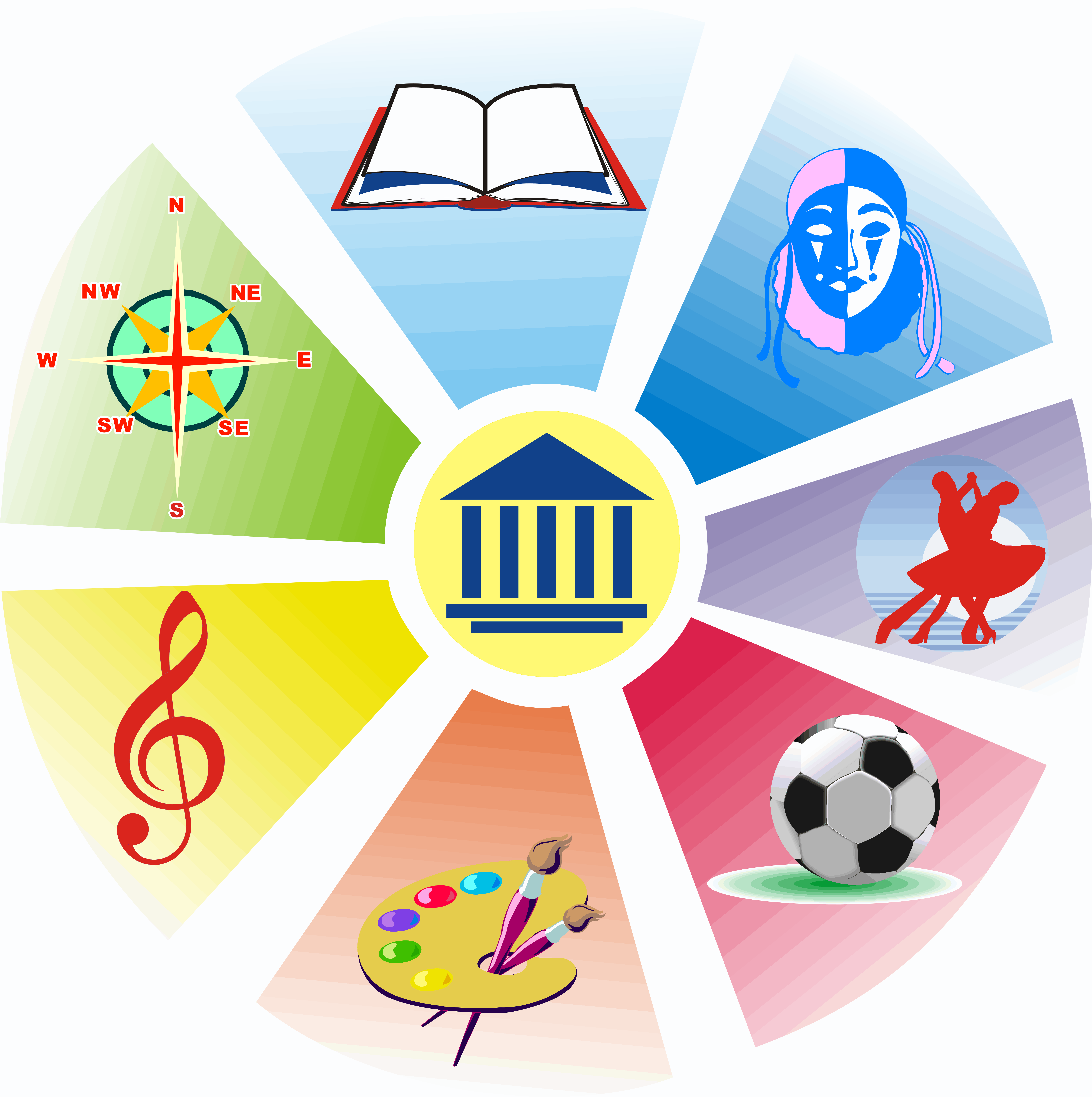 Ростов-на-Дону2023 г.СОДЕРЖАНИЕ ПОЯСНИТЕЛЬНАЯ ЗАПИСКА………………………………………………………..3  РАЗДЕЛ 1. ЦЕЛЕВОЙ………………………………………………………………………………….31.1. Цель и задачи воспитания обучающихся ………………………………………...41.2. Направления воспитания……………………………………………………………51.3 Целевые ориентиры результатов воспитания ……………………………………6РАЗДЕЛ 2. СОДЕРЖАТЕЛЬНЫЙ2.1. Особенности организуемого в школе воспитательного процесса 	142.2. Виды, формы и содержание воспитательной деятельности 	162.2.1. Модуль «Ключевые общешкольные дела»	162.2.2. Модуль «Классное руководство»	192.2.3. Модуль «Курсы внеурочной деятельности»	212.2.4. Модуль «Школьный урок»	232.2.5. Модуль «Профориентация»	262.2.6. Модуль «Экскурсии, экспедиции, походы»	272.2.7. Модуль «Работа с родителями»	292.2.8. Модуль «Детские общественные объединения»	302.2.9. Модуль «Самоуправление»	322.2.10. Модуль «Организация предметно-эстетической среды»	352.2.11. Модуль «Школьные медиа»	362.2.12. Модуль «Профилактика. Безопасность»	372.2.13. Модуль "Школьный музей"…………………………………………………..41РАЗДЕЛ 3. ОРГАНИЗАЦИОННЫЙ3.1. Кадровое обеспечение………………………………………………………………433.2. Нормативно-методическое обеспечение…………………………………………43 3.3. Требования к условиям работы с обучающимися с особыми образовательными потребностями…............................................................................433.4. Система поощрения социальной успешности и проявлений активной жизненной позиции обучающихся ……………………………………………………443.5 Анализ воспитательного процесса	………………………………………………...45ПРИЛОЖЕНИЯ	 - КАЛЕНДАРНЫЙ ПЛАН ВОСПИТАТЕЛЬНОЙ РАБОТЫ МБОУ «Школа №109» НА 2023-2024 УЧЕБНЫЙ ГОД ДЛЯ ОБУЧАЮЩИХСЯ 1-4 КЛАССОВ - КАЛЕНДАРНЫЙ ПЛАН ВОСПИТАТЕЛЬНОЙ РАБОТЫ МБОУ «Школа №109» НА 2023-2024 УЧЕБНЫЙ ГОД ДЛЯ ОБУЧАЮЩИХСЯ 5-9 КЛАССОВ - КАЛЕНДАРНЫЙ ПЛАН ВОСПИТАТЕЛЬНОЙ РАБОТЫ МБОУ «Школа №109» НА 2023-2024 УЧЕБНЫЙ ГОД ДЛЯ ОБУЧАЮЩИХСЯ 10-11 КЛАССОВ Пояснительная запискаПрограмма воспитания МБОУ «Школа № 109» (далее – Программа) разработана с учетом примерной программы воспитания, одобренной решением федерального учебно-методического объединения по общему образованию (протокол от 2 июня 2020 г. № 2/20), внесены корректировки и изменения в соответствии с решением федерального учебно-методического объединения по общему образованию (протокол от 23 июня 2022 г. № 3/22)Программа основывается на единстве и преемственности образовательного процесса всех уровней общего образования. Программа является компонентом основных общеобразовательных программ – образовательной программы начального общего образования, образовательной программы основного общего образования, образовательной программы среднего общего образования МБОУ «Школа №109» города Ростова-на-Дону (далее – школа).Рабочая программа воспитания предназначена для планирования и организации системной воспитательной деятельности; разрабатывается и утверждается педагогическим советом школы, с учетом мнений советов обучающихся и родителей (законных представителей); реализуется в единстве урочной и внеурочной деятельности, осуществляемой совместно с семьёй и другими участниками образовательных отношений, социальными партнерами; предусматривает приобщение обучающихся к российским традиционным духовным ценностям, включая ценности своей этнической группы, правилам и нормам поведения, принятым в российском обществе на основе российских базовых конституционных норм и ценностей; историческое просвещение, формирование российской культурной и гражданской идентичности обучающихся. Программа включает три раздела: целевой, содержательный, организационный. Приложение —календарный план воспитательной работы. Программа содержит описание основных направлений и инструментов воспитательной деятельности школы, но не ограничивает весь перечень направлений и инструментов, которые могут применять школа и педагогические работники.К программе воспитания ежегодно разрабатывается календарный план воспитательной работы на текущий учебный год (по ступеням обучения) При обновлении рабочей программы воспитания её содержание, за исключением целевого раздела, может изменяться в соответствии с особенностями: организационно-правовой формой, контингентом обучающихся и их родителей (законных представителей), направленностью образовательной программы, в том числе предусматривающей углублённое изучение отдельных учебных предметов, учитывающей этнокультурные интересы, особые образовательные потребности обучающихся.РАЗДЕЛ 1. ЦЕЛЕВОЙУчастниками образовательных отношений являются педагогические и другие работники школы, обучающиеся, их родители (законные представители), представители иных организаций, участвующие в реализации образовательного процесса в соответствии с законодательством Российской Федерации, локальными актами школы. Родители (законные представители) несовершеннолетних обучающихся имеют преимущественное право на воспитание своих детей. Содержание воспитания обучающихся в школе определяется содержанием российских базовых (гражданских, национальных) норм и ценностей, которые закреплены в Конституции Российской Федерации. Эти ценности и нормы определяют инвариантное содержание воспитания обучающихся. Вариативный компонент содержания воспитания обучающихся включает духовно-нравственные ценности культуры, традиционных религий народов России. Воспитательная деятельность школы планируется и осуществляется в соответствии с приоритетами государственной политики в сфере воспитания, установленными в Стратегии развития воспитания в Российской Федерации на период до 2025 года (Распоряжение Правительства Российской Федерации от 29.05.2015 № 996-р). Приоритетной задачей Российской Федерации в сфере воспитания детей является развитие высоконравственной личности, разделяющей российские традиционные духовные ценности, обладающей актуальными знаниями и умениями, способной реализовать свой потенциал в условиях современного общества, готовой к мирному созиданию и защите Родины. 1.1 Цель и задачи воспитания обучающихсяСовременный российский национальный воспитательный идеал —высоконравственный, творческий, компетентный гражданин России, принимающий судьбу Отечества как свою личную, осознающий ответственность за настоящее и будущее страны, укоренённый в духовных и культурных традициях многонационального народа Российской Федерации. В соответствии с этим идеалом и нормативными правовыми актами Российской Федерации в сфере образования цель воспитания обучающихся: развитие личности, создание условий для самоопределения и социализации на основе социокультурных, духовно-нравственных ценностей и принятых в российском обществе правил и норм поведения в интересах человека, семьи, общества и государства, формирование у обучающихся чувства патриотизма, гражданственности, уважения к памяти защитников Отечества и подвигам Героев Отечества, закону и правопорядку, человеку труда и старшему поколению, взаимного уважения, бережного отношения к культурному наследию и традициям многонационального народа Российской Федерации, природе и окружающей среде.Задачи воспитания обучающихся: усвоение ими знаний норм, духовно-нравственных ценностей, традиций, которые выработало российское общество (социально значимых знаний); формирование и развитие личностных отношений к этим нормам, ценностям, традициям (их освоение, принятие); приобретение соответствующего этим нормам, ценностям, традициям социокультурного опыта поведения, общения, межличностных и социальных отношений, применения полученных знаний; достижение личностных результатов освоения общеобразовательных программ в соответствии с ФГОС. Личностные результаты освоения обучающимися общеобразовательных программ включают осознание российской гражданской идентичности, сформированность ценностей самостоятельности и инициативы, готовность обучающихся к саморазвитию, самостоятельности и личностному самоопределению, наличие мотивации к целенаправленной социально значимой деятельности, сформированность внутренней позиции личности как особого ценностного отношения к себе, окружающим людям и жизни в целом.Воспитательная деятельность в школе планируется и осуществляется на основе аксиологического, антропологического, культурно-исторического, системно-деятельностного, личностно-ориентированного подходов и с учётом принципов воспитания: гуманистической направленности воспитания, совместной деятельности детей и взрослых, следования нравственному примеру, безопасной жизнедеятельности, инклюзивности, возрастосообразности.1.2 Направления воспитания Программа реализуется в единстве учебной и воспитательной деятельности по основным направлениям воспитания в соответствии с ФГОС:гражданское воспитание — формирование российской гражданской идентичности, принадлежности к общности граждан Российской Федерации, к народу России как источнику власти в Российском государстве и субъекту тысячелетней российской государственности, уважения к правам, свободам и обязанностям гражданина России, правовой и политической культуры;патриотическое воспитание — воспитание любви к родному краю, Родине, своему народу, уважения к другим народам России; историческое просвещение, формирование российского национального исторического сознания, российской культурной идентичности;духовно-нравственное воспитание — воспитание на основе духовно-нравственной культуры народов России, традиционных религий народов России, формирование традиционных российских семейных ценностей; воспитание честности, доброты, милосердия, справедливости, дружелюбия и взаимопомощи, уважения к старшим, к памяти предков;эстетическое воспитание — формирование эстетической культуры на основе российских традиционных духовных ценностей, приобщение к лучшим образцам отечественного и мирового искусства;физическое воспитание, формирование культуры здорового образа жизни и эмоционального благополучия — развитие физических способностей с учётом возможностей и состояния здоровья, навыков безопасного поведения в природной и социальной среде, чрезвычайных ситуациях;трудовое воспитание — воспитание уважения к труду, трудящимся, результатам труда (своего и других людей), ориентация на трудовую деятельность, получение профессии, личностное самовыражение в продуктивном, нравственно достойном труде в российском обществе, достижение выдающихся результатов в профессиональной деятельности;экологическое воспитание — формирование экологической культуры, ответственного, бережного отношения к природе, окружающей среде на основе российских традиционных духовных ценностей, навыков охраны, защиты, восстановления природы, окружающей среды;ценности научного познания — воспитание стремления к познанию себя и других людей, природы и общества, к получению знаний, качественного образования с учётом личностных интересов и общественных потребностей.1.3 Целевые ориентиры результатов воспитания Конкретизация общей цели воспитания применительно к возрастным особенностям школьников позволяет выделить в ней следующие целевые приоритеты, соответствующие трем уровням общего образования:Целевые ориентиры результатов воспитания на уровне начального общего образования.В воспитании детей младшего школьного возраста (уровень начального общего образования) таким целевым приоритетом является создание благоприятных условий для усвоения школьниками социально значимых знаний– знаний основных норм и традиций того общества, в котором они живут.Выделение данного приоритета связано с особенностями детей младшего школьного возраста: с их потребностью самоутвердиться в своем новом социальном статусе - статусе школьника, то есть научиться соответствовать, предъявляемым к носителям данного статуса, нормам и принятым традициям поведения. Такого рода нормы и традиции задаются в школе педагогами и воспринимаются детьми именно как нормы и традиции поведения школьника. Знание их станет базой для развития социально значимых отношений школьников и накопления ими опыта осуществления социально значимых дел и дальнейшем, в подростковом и юношеском возрасте.К наиболее важным из них относятся следующие:Знание младшим школьником данных социальных норм и традиций, понимание важности следования им имеет особое значение для ребенка этого возраста, поскольку облегчает его вхождение в широкий социальный мир, в открывающуюся ему систему общественных отношений.Целевые ориентиры результатов воспитания на уровне основного общего образования.В воспитании детей подросткового возраста (уровень основного общего образования) целевым приоритетом является создание благоприятных условий для развития социально значимых отношений школьников, и, прежде всего, ценностных отношений. Данный ценностный аспект человеческой жизни чрезвычайно важен для личностного развития школьника, так как именно ценности во многом определяют его жизненные цели, его поступки, его повседневную жизнь. Выделение данного приоритета в воспитании школьников, обучающихся на ступени основного общего образования, связано с особенностями детей подросткового возраста: с их стремлением утвердить себя как личность в системе отношений, свойственных взрослому миру. В этом возрасте особую значимость для детей приобретает становление их собственной жизненной позиции, собственных ценностных ориентаций.  Целевые ориентиры результатов воспитания на уровне среднего общего образования.В воспитании детей юношеского возраста (уровень среднего общего образования) целевым приоритетом является создание благоприятных условий для приобретения школьниками опыта осуществления социально значимых дел.Выделение данного приоритета связано с особенностями школьников юношеского возраста: с их потребностью в жизненном самоопределении, в выборе дальнейшего жизненного пути, который открывается перед ними на пороге самостоятельной взрослой жизни. Сделать правильный выбор старшеклассникам поможет имеющийся у них реальный практический опыт, который они могут приобрести в том числе и в школе. Важно, чтобы опыт оказался социально значимым, так как именно он поможет гармоничному вхождению школьников во взрослую жизнь окружающего их общества. Выделение в общей цели воспитания целевых приоритетов, связанных с возрастными особенностями воспитанников, не означает игнорирования других составляющих общей цели воспитания. Приоритет — это то, чему педагогам, работающим со школьниками конкретной возрастной категории, предстоит уделять первостепенное, но не единственное внимание.Добросовестная работа педагогов, направленная на достижение поставленной цели, позволит ребенку получить необходимые социальные навыки, которые помогут ему лучше ориентироваться в сложном мире человеческих взаимоотношений, эффективнее налаживать коммуникацию с окружающими, увереннее себя чувствовать во взаимодействии с ними, продуктивнее сотрудничать с людьми разных возрастов и разного социального положения, смелее искать и находить выходы из трудных жизненных ситуаций, осмысленнее выбирать свой жизненный путь в сложных поисках счастья для себя и окружающих его людей.РАЗДЕЛ 2. СОДЕРЖАТЕЛЬНЫЙ2.1 ОСОБЕННОСТИ ОРГАНИЗУЕМОГО В ШКОЛЕ ВОСПИТАТЕЛЬНОГО ПРОЦЕССАМБОУ «Школа № 109» была открыта 1 сентября 1989 года, на данный момент является средней общеобразовательной школой, обучение ведётся с 1 по 11 класс по трем уровням образования: начальное общее образование, основное общее образование, среднее общее образование.МБОУ «Школа № 109» - городская школа, расположенная в спальном микрорайоне, удаленном от крупных культурных и научных центров, школ искусств, кинотеатров, театров, музеев.  Инфраструктура учреждений дополнительного образования для детей и подростков в микрорайоне школе малоразвита. Тем не менее занятия по интересам во внеурочное время можно организовать на базе ДДТ Первомайского района «Парус», «Орленок» (творческие, танцевальные, вокальные кружки), библиотека им. Чернышевского, СДЮШОР №3 (теннис, баскетбол), СДЮШОР №6 (футбол), спортивные Клубы «Золотая перчатка» (бокс), «Гладиатор» (боевые искусства), филиал музыкальной школы им. Римского-Корсакова.  Социокультурная среда микрорайона школы - неоднородная по социальному, религиозному и национальному составу.  За годы существования в школе сложился свой круг традиций, сохранению, которых способствует то, что в школе обучались и обучаются несколько поколений семей, проживающих в микрорайоне и постоянный коллектив педагогов, который периодически пополняется новыми кадрами в процессе существования. Дать каждому ребенку возможность для становления успешной личности и дальнейшей самореализации, содействие становлению нравственного, активного и компетентного гражданина России ключевая идея для всего педагогического процесса, пронизывает все структуры системы, интегрируя учебные занятия и внеурочную жизнь учащихся, дополнительное образование, разнообразные виды деятельности, общения, традиции, всю школьную среду.В процессе воспитания школа сотрудничает с Вузами (ЮФУ, РГЭУ «РИНХ», ДГТУ), с КДН и ЗП, ПДН ОВД Первомайского района, Городским Дворцом творчества детей и молодежи, МБУ ДО ЦРТДиЮ, МБУ ДО Дом детского творчества Первомайского района, СДЮШОР №№ 3, 6, 7, 8  и другими культурными центрами города; принимает участие в проектах, конкурсах и мероприятиях различных уровней.В течение учебного дня в школе также организованы: занятия внеурочной деятельности, индивидуальные консультации, работа спортивных секций, кружков, общешкольные творческие дела и дела классных коллективов. В школе создано первичное отделение РДДМ, функционирует отряд Юнармии «Патриот», отряды юных инспекторов движения «ПДДэшки» и «Светофор», школьный отряд вожатых, Медиа-центр, Школьный театр  «Дебют», Школьный спортивный клуб «Чемпион», Школьный музей «Дон родной – край казачий»Разнообразные формы воспитательной и досуговой деятельности, физкультурно-оздоровительные мероприятия помогают обучающимся в развитии и выборе занятий по интересам. А сотрудничество классных руководителей, педагогов, ведущих кружковую работу, и родителей сделали школьную жизнь ребят, в свободное от уроков время, разноплановой и интересной. Кружки и секции помогают развивать способности, предоставляют возможность почувствовать свою значимость, стать увереннее в себе. Главная цель кружковой работы: создание условий для максимально эффективного, целостного развития личности ребенка, то есть создание условий для раскрытия и развития таланта. Образовательно-воспитательная среда школы представляет собой модель общества, где ребенок занимается учебной деятельностью, реализует различные формы социально значимой деятельности, обретает знания об обществе, получает опыт социального взаимодействия, где у него вырабатывается определенное отношение к себе, к окружающему миру, и в частности к школе, к обществу, развиваются мотивации и личностные качества, проявляющие эту систему отношений.Процесс воспитания в МБОУ «Школа № 109» основывается на следующих принципах   взаимодействия педагогов и школьников:неукоснительное соблюдение законности и прав семьи и ребенка, соблюденияконфиденциальности информации о ребенке и семье, приоритета безопасности ребенка при нахождении в образовательной организации;создание в образовательной организации психологически комфортной                       среды для каждого ребенка и взрослого, без которой невозможно конструктивное взаимодействие школьников и педагогов;реализация процесса воспитания главным образом через создание в школе детско- взрослых общностей, которые бы объединяли детей и педагогов яркими и содержательными событиями, общими позитивными эмоциями и доверительными отношениями друг к другу;организация основных совместных дел школьников и педагогов как предмета совместной заботы и взрослых, и детей;системность, целесообразность и не шаблонность воспитания как условия его эффективности.Основными традициями воспитания в школе являются следующие:стержнем годового цикла воспитательной работы школы являются ключевые общешкольные дела, через которые осуществляется интеграция воспитательных усилий педагогов;важной чертой каждого ключевого дела и большинства используемых для воспитания других совместных дел педагогов и школьников является коллективная разработка, коллективное планирование, коллективное проведение, коллективный анализ их результатов;в школе создаются такие условия, при которых по мере взросления ребенка увеличивается его роль в совместных делах (от пассивного наблюдателя до организатора);в проведении общешкольных дел поощряется конструктивное межклассное и межвозрастное взаимодействие школьников, а  также их социальная активность;педагоги школы ориентированы на формирование коллективов в рамках школьных классов, кружков, секций и иных детских объединений, на установление в них доброжелательных и товарищеских взаимоотношений;ключевой фигурой воспитания в школе является классный руководитель, реализующий по отношению к детям защитную, личностно-развивающую, организационную, посредническую (в разрешении конфликтов) функции.2.2 Виды, формы и содержание воспитательной деятельностиПрактическая реализация цели и задач воспитания осуществляется в рамках следующих направлений воспитательной работы школы, каждое из них представлено в соответствующих модулях воспитания и реализуется согласно календарным планам воспитательной работы для каждой из ступеней образования, утвержденным на текущий учебный год.Модули воспитания:Инвариантные модули:«Классное руководство»,«Школьный урок»,«Курсы внеурочной деятельности»,«Работа с родителями»,«Самоуправление»,«Профориентация».Вариативные модули:«Ключевые общешкольные дела и события»,«Детские общественные объединения»,«Школьные медиа»,«Школьный музей»«Экскурсии, экспедиции, походы»,«Организация предметно-эстетической среды».«Профилактика и безопасность»3.1. Модуль «Ключевые общешкольные дела»Ключевые дела – это комплекс главных традиционных общешкольных дел, в которых принимает участие большая часть школьников и которые обязательно планируются, готовятся, проводятся и анализируются совместно педагогами и детьми. Это не набор календарных праздников, отмечаемых в школе, а комплекс коллективных творческих дел, интересных и значимых для школьников, объединяющих их вместе с педагогами в единый коллектив. Ключевые дела обеспечивают включенность в них большого числа детей и взрослых, способствуют интенсификации их общения, ставят их в ответственную позицию происходящему в школе.  Примерами ключевых дел, реализуемых в школе, являются:«День знаний» - торжественная линейка, посвященная дню знаний;«День учителя» праздничный концерт, «День самоуправления»;Праздничные программы: «День матери», «Международный Женский день 8 Марта», «Новогодний серпантин», «День Защитника Отечества»; Конкурсы чтецов «Живое слово»;Смотр строя и песни юнармейских отрядов;Конкурсы инсценированной военно-патриотической песни «Память, за собою позови…» - мероприятия посвященные Дню Победы,                               освобождению г. Ростова-на-Дону от немецко-фашистких захватчиков, памятным дням и Дням боевой  славы России;Акции «Удели внимание ветерану», «Георгиевская ленточка», «Бессмертный полк»«Красный, Желтый, Зеленый» -  конкурсы, соревнования по ПДД;«Быстрее, выше, сильнее» - внутришкольная спартакиада, спортивные праздники;«Земля - наш дом» - экологические акции по благоустройству и озеленению территории школы;Конкурсы «Ученик года», «Самый классный класс»«Последний звонок» - торжественная линейка,«День детства» - мероприятия, посвященные международному Дню защиты детей.Основные формы и виды деятельности.На внешкольном уровне:- социальные проекты – ежегодные совместно разрабатываемые и реализуемые школьниками и педагогами комплексы дел (благотворительной, экологической, патриотической, трудовой направленности), ориентированные на преобразование окружающего школу социума;- открытые дискуссионные площадки – регулярно организуемый комплекс открытых дискуссионных площадок (детских, педагогических, родительских, совместных), на которые приглашаются представители власти, общественности, здравоохранения, деятели науки и культуры, и в рамках которых обсуждаются насущные поведенческие, нравственные, социальные, проблемы, касающиеся жизни школы, города, страны;- спортивные состязания, праздники, фестивали, представления, проводимые и организуемые совместно с семьями учащихся, которые открывают возможности для творческой самореализации школьников и включают их в деятельную заботу об окружающих;- участие во всероссийских акциях, посвященных значимым отечественным и международным событиям.На школьном уровне:Общешкольные праздники – ежегодно проводимые творческие (театрализованные, музыкальные, литературные и т.п.) дела, связанные со значимыми для детей и педагогов знаменательными датами и в которых участвуют все классы школы.Церемонии награждения за активное участие в жизни школы, защиту чести школы в конкурсах, соревнованиях, олимпиадах, значительный вклад в развитие школы. Например: - призеры и победители Всероссийской олимпиады школьников; участие и достижения в спорте, в творчестве;- родители, педагоги, социальные                                       партнеры – за особый вклад в развитие школы   - «Лучший класс года» – учитывается активность участия класса в мероприятиях, конкурсах достижениях в учебе;- «Лучший ученик года» – за раскрытие и яркое проявление творческих способностей, достижение                             отличных результатов в учебе, активное участие в общественной жизни школы;Ситуация успеха способствует поощрению социальной активности детей, развитию позитивных межличностных отношений между педагогами и воспитанниками, формированию чувства доверия и уважения друг к другу.На уровне классов:- выдвижение предложений от классов по тематике, содержанию ключевых общешкольных дел;- создание	на уровне классов инициативных групп по проведению отдельных     общешкольных ключевых дел;- выбор и делегирование представителей классов,                          ответственных за подготовку общешкольных ключевых дел;- участие классов в реализации общешкольных ключевых дел;- проведение в рамках класса анализа участия в общешкольных ключевых делах,    а также        участие представителей классов в итоговом анализе проведенных дел на уровне                                 школы.На уровне обучающихся:- вовлечение каждого ребенка в ключевые дела школы в одной из возможных для них ролей: сценаристов, постановщиков, исполнителей, ведущих, декораторов, музыкальных редакторов, корреспондентов, ответственных за костюмы и оборудование, ответственных за приглашение и встречу гостей и т.п.);- обучение (проведение тренингов, мастер-классов, семинаров) участию в общешкольных ключевых делах, требующих специальных знаний и умений (волонтерские, добровольческие проекты, экологические проекты, художественно-творческие проекты, многодневные сборы, походы, военно-спортивные игры и т.п.);- индивидуальная помощь ребенку (при необходимости) в освоении навыков подготовки, проведения и анализа ключевых дел;- наблюдение за поведением ребенка в ситуациях подготовки, проведения и анализа ключевых дел, за его отношениями со сверстниками, старшими и младшими школьниками, с педагогами и другими взрослыми;- при необходимости коррекция поведения ребенка через частные беседы с ним, через включение его в совместную работу с другими детьми, которые могли бы стать хорошим примером для ребенка, через предложение взять в следующем ключевом деле на себя роль ответственного за тот или иной фрагмент общей работы.Методика организации и проведения ключевых школьных делОснову организации и проведения ключевых общешкольных дел составляет методика КТД (коллективных творческих дел), которая включает следующие этапы:Предварительная работа. Обсуждение проблем, существующих в коллективе, педагогических целей и задач. Что лучше сделать? Для кого? Когда? Где? Кто будет участвовать? С кем вместе? Кому быть организатором?Коллективное планирование. Создание проекта (сценария). Выбор совета дела из представителей каждого первичного коллектива.Коллективная подготовка. Совет дела, опираясь на предложения первичных коллективов, разрабатывает избранный вариант, учитывая местные условия, распределяет поручения между первичными коллективами, руководит выполнением. Проведение дела. Этап включает в себя приготовление перед началом КТД, само проведение дела и его завершение (подведение итогов).Коллективный анализ. Каждый первичный коллектив может высказать свое мнение об удачах и недостатках, вносить свои предложения на будущее.Ближайшее последствие. осуществление предложений в дальнейшей деятельности3.2. Модуль «Классное руководство»Осуществляя работу с классом, классный руководитель организует:- работу с коллективом класса; - индивидуальную работу с обучающимися вверенного ему класса; - работу с учителями-предметниками в данном классе; - работу с родителями обучающихся или их законными представителями.Виды и формы деятельности классного руководителя Работа с классным коллективом:- инициирование и поддержка участия класса в общешкольных ключевых делах, оказание необходимой помощи обучающимся в их подготовке, проведении и анализе;- организация интересных и полезных для личностного развития обучающегося, сов- местных дел с обучающимися вверенного ему класса (познавательной, трудовой, спортивно-оздоровительной, духовно-нравственной, творческой, профориентационной направленности), позволяющие с одной стороны, – вовлечь в них обучающихся с самыми разными потребностями и тем самым дать им возможность самореализоваться в них, а с другой, – установить и упрочить доверительные отношения с обучающимися класса, стать для них значимым взрослым, задающим образцы поведения в обществе.- проведение классных часов как часов плодотворного и доверительного общения педагога и школьников, основанных на принципах уважительного отношения к личности ребенка, поддержки активной позиции каждого ребенка в беседе, предоставления школьникам возможности обсуждения и принятия решений по обсуждаемой проблеме, создания благоприятной среды для общения.- сплочение коллектива класса через: игры и тренинги на сплочение и командообразование; походы и экскурсии, организуемые классными руководителями и родителями; празднования в классе дней рождения детей, включающие в себя подготовленные ученическими микрогруппами поздравления, сюрпризы, творческие подарки и розыгрыши; внутриклассные «огоньки» и вечера, дающие каждому школьнику возможность рефлексии собственного участия в жизни класса.- выработка совместно со школьниками законов класса, помогающих детям освоить нормы и правила общения, которым они должны следовать в школе.Классные дела:- Проведение классных часов, вечеров, праздников, диспутов по актуальным проблемам; - Разработка и реализация социальных проектов;- Просмотр и обсуждение художественных и документальных фильмов, телепередач; -                        Посещение театров, музеев, выставок, экскурсий;- Посещение производственных предприятий, научных, образовательных организаций ;   - Организация выполнения общественно-полезной работы каждым обучающимся; - Участие в общественно полезном труде в помощь школе;- Участие в делах благотворительности, милосердия, в оказании помощи нуждающимся, заботе о животных, живых существах, природе;- Проведение творческих конкурсов внутри класса;-                         Участие команд класса в   спортивных соревнований;- Организация бесед с школьным психологом, медицинскими работниками, представителями различных служб и ведомств;-  Создание актива класса, органа самоуправления.Индивидуальная работа с обучающимися:- профилактика асоциального поведения детей и подростков, ведение системы учета детей, семей групп социального риска, реализация специальных   программ профилактической работы с ними;- реализация профилактических программ для детей «группы риска», профилактических мер алкоголизма, наркомании, курения, развитие навыков ответственного отношения к здоровью и исключающих рискованное поведение, наносящее вред здоровью и социальному благополучию;- изучение особенностей личностного развития обучающихся класса через наблюдение за поведением обучающихся в их повседневной жизни, в специально создаваемых педагогических ситуациях, в играх, погружающих обучающегося в мир человеческих отношений, в организуемых учителем беседах по тем или иным нравственным проблемам. Результаты наблюдения сверяются с результатами бесед классного руководителя с родителями обучающихся, учителями-предметниками, а также (при необходимости) – со школьным психологом;- поддержка обучающегося в решении важных для него жизненных проблем (налаживание взаимоотношений с одноклассниками и педагогическими работниками, выбор профессии, организации высшего образования и дальнейшего трудоустройства, успеваемость и т.п.), при этом каждая проблема трансформируется классным руководителем в задачу для обучающегося, которую они совместно стараются решить;- индивидуальная работа с обучающимися класса, направленная на заполнение ими личных портфолио, в которых обучающиеся не просто фиксируют свои учебные, творческие, спортивные, личностные достижения, но и в ходе индивидуальных неформальных бесед с классным руководителем в начале каждого года планируют их, а в конце года – вместе анализируют свои успехи и неудачи;- коррекция поведения обучающегося через частные беседы с ним, его родителями или законными представителями, с другими обучающимися класса; через включение в проводимые школьным психологом тренинги общения; через предложение взять на себя ответственность за то или иное поручение в классе.Работа с учителями - предметниками в классе:- регулярные консультации классного руководителя с учителями-предметниками, направленные на формирование единства мнений и требований по ключевым вопросам воспитания, на предупреждение и разрешение конфликтов между учителями-предметниками и обучающимися;- организация проведения мини-педсоветов, направленных на решение конкретных проблем класса и интеграцию воспитательных влияний на обучающихся;- привлечение учителей-предметников к участию во внутриклассных делах, дающих педагогическим работникам возможность лучше узнавать и понимать своих обучающихся, увидев их в иной, отличной от учебной, обстановке;- привлечение учителей-предметников к участию в родительских собраниях класса для объединения усилий в деле обучения и воспитания обучающихся.Работа с родителями учащихся или их законными представителями:- регулярное информирование родителей о школьных успехах и проблемах их детей, о  жизни класса в целом;- помощь родителям школьников или их законным представителям в регулировании отношений между ними, администрацией школы и учителями-предметниками;- организация родительских собраний, происходящих в режиме обсуждения наиболее острых проблем обучения и воспитания школьников;- создание и организация работы родительских комитетов классов, участвующих в управлении школой и решении вопросов воспитания и обучения их детей;- привлечение членов семей школьников к организации и проведению дел класса;-                                                                организация на базе класса семейных праздников, конкурсов, соревнований, направленных на сплочение семьи и школы.3.3. Модуль «Курсы внеурочной деятельности»Под внеурочной деятельностью в рамках реализации стандартов второго поколения следует понимать образовательную деятельность, осуществляемую в формах, отличных от классно-урочной, и направленную на достижение планируемых результатов освоения основной образовательной программы начального общего и основного образования.В реализации внеурочной деятельности принимают участие классные руководители, педагог - психолог, учителя - предметники, педагоги дополнительного образования, старшие вожатые.Внеурочная деятельность организуется по пяти направлениям развития личности:спортивно – оздоровительное;социальное;общеинтеллектуальное;общекультурное;духовно – нравственное.Воспитание на занятиях школьных курсов внеурочной деятельности осуществляется преимущественно через:- вовлечение школьников в интересную и полезную для них деятельность, которая предоставит им возможность самореализоваться в ней, приобрести социально значимые знания, развить в себе важные для своего личностного развития социально значимые отношения, получить опыт участия в социально значимых делах;- формирование в кружках и секциях детско-взрослых общностей, которые могли бы объединять детей и педагогов общими позитивными эмоциями и доверительными отношениями друг к другу;- создание   в   детских   объединениях   традиций, задающих   их   членам	определенные социально значимые формы поведения; -поддержку школьников с ярко выраженной лидерской позицией и установкой на сохранение и поддержание накопленных социально значимых традиций; - поощрение педагогами детских инициатив и детского самоуправления.спортивно – оздоровительное направление реализуется через посещение спортивных секций, Дней Здоровья и других спортивных соревнований, проведение бесед по охране здоровья, применение на уроках игровых моментов, физкультминуток, зарядка перед уроками, динамические паузы и прогулки в начальной школе, участие в спортивных соревнованиях, работа летнего оздоровительного лагеря дневного пребывания. Спортивно - оздоровительное направление внеурочной деятельности создает условия для полноценного физического и психического здоровья ребенка, помогает ему освоить гигиеническую культуру, приобщить к здоровому образу жизни, формировать привычку к закаливанию и физической культуре.Социальное направление помогает детям освоить разнообразные способы деятельности: игровые, трудовые умения, развить активность и пробудить стремление к самостоятельности и творчеству. Данное направление реализуется через проведение субботников, экологических акций по благоустройству и озеленению школы, сбору макулатуры, пластика…Общеинтеллектуальное направление предназначено помочь детям освоить разнообразные доступные им способы познания окружающего мира, развить познавательную активность, любознательность. Данное направление решает такие задачи, как формирование навыков научно-интеллектуального труда, развитие культуры логического и алгоритмического мышления, воображения, овладение навыками универсальных учебных действий у обучающихся на ступени начального общего образования, обогащение словарного запаса учащихся научными понятиями, формирование у детей мировоззрения, функциональной грамотности. Реализуется через такие формы как предметные недели, конкурсы чтецов, экскурсии, олимпиады, конференции, деловые игры, проектная деятельность, участие в научно-исследовательских конференциях…Общекультурное направление ориентирует детей на доброжелательное, бережное, заботливое отношение к миру, развитие у ребенка эмоциональной сферы, творческих способностей, формирование активной жизненной позиции, лидерских качеств, формирование коммуникативной и общекультурной компетенций. Реализуется через организацию выставок детских рисунков, поделок и творческих работ учащихся, проведение тематических классных часов по эстетике внешнего вида ученика, культуре поведения и речи, участие в конкурсах, выставках детского творчества эстетического цикла на уровне школы, района, города.Духовно-нравственное направление реализуется через этические беседы тематические диспуты, проблемно-ценностные дискуссии, встречи с ветеранами ВОВ и труда, Уроки мужества, посещение музеев, выставки рисунков, участие в военно-спортивных играх («Зарница», «Орленок», «Звездочка»), смотры строя и песни юнармейских отрядов, конкурсы инсценированной военно-патриотической песни. Целью этого направления является освоение детьми духовных ценностей мировой и отечественной культуры, подготовка их к самостоятельному выбору нравственного образа жизни, формирование гуманистического мировоззрения, стремления к самосовершенствованию и воплощению духовных ценностей в жизненной практике.Реализация воспитательного потенциала курсов внеурочной деятельности происходит        в рамках следующих ее видов:Познавательная деятельность. - направленные на передачу школьникам социально значимых знаний, развивающие их любознательность, позволяющие привлечь их внимание к экономическим, политическим, экологическим, гуманитарным проблемам нашего общества, формирующие их гуманистическое мировоззрение и научную картину мира.Художественное творчество. Курсы внеурочной деятельности, создающие благоприятные условия для просоциальной самореализации школьников, направленные на раскрытие их творческих способностей, формирование чувства вкуса и умения ценить прекрасное, на воспитание ценностного отношения школьников к культуре и их общее духовно-нравственное развитие.Туристско-краеведческая деятельность. - воспитание у школьников любви к своему краю, его истории, культуре, природе, на развитие самостоятельности и ответственности школьников, формирование у них навыков самообслуживающего труда.Спортивно-оздоровительная деятельность. Курсы внеурочной деятельности, направленные на физическое развитие школьников, развитие их ценностного отношения к своему здоровью, побуждение к здоровому образу жизни, воспитание силы воли, ответственности, формирование установок на защиту слабых.Игровая деятельность. - раскрытие творческого, умственного и физического потенциала школьников, развитие у них навыков конструктивного общения, умений работать в команде.Проблемно-ценностное общение. Курсы внеурочной деятельности, направленные на развитие коммуникативных компетенций школьников, воспитание у них культуры общения, развитие умений слушать и слышать других, уважать чужое мнение и отстаивать свое собственное, терпимо относиться к разнообразию взглядов людей.Трудовая деятельность. Курсы внеурочной деятельности, направленные на развитие творческих способностей школьников, воспитание у них трудолюбия и уважительного отношения к физическому труду.3.4. Модуль «Школьный урок»Обучение является средством воспитания.В свою очередь, воспитание, формируя такие качества личности обучающегося как целеустремленность, ответственность, любознательность, дисциплинированность, настойчивость повышает эффективность обучения.Воспитание должно «играть» на обучение, а правильно организованное обучение должно решать задачи воспитания.Полноценное раскрытие воспитательных возможностей урока требует специальной работы учителя на этапах:а) подготовки к уроку; б) проведения урока; в) самоанализа урока.При подготовке к уроку учитель:1) планирует личностные результаты урока; 2) выделяет образно-эмоциональный центр урока; 3) отбирает в содержании учебных предметов воспитательно-значимые компоненты: -  примеры подлинной нравственности, патриотизма, служения Родине, духовности, гражданственности, гуманизма;примеры научного подвига;факты о жизненной позиции и человеческих качеств ученых, писателей художников, композиторов, исторических деятелей;мировоззренческие идеи;- материал, формирующий мотивы и ценности обучающегося в сфере отношений к природепланирует воспитательный эффект используемых форм, методов, приемов, средств обучения.При проведении урока учитель осуществляет воспитание средствами:создания условий для активной, эмоционально-окрашенной деятельности учащихся на уроке;формирования эмоционально-ценностного (личностного) отношения к усваиваемому учебному материалуоптимального сочетания различных методов обучения:репродуктивных методов (воспитание организованности, исполнительности, ответственности);методов организации познавательной самостоятельности и активности (воспитание творческого начала, формирование познавательного интереса);сочетания различных форм обучения:групповая форма (воспитание умения достигать взаимопонимания, сотрудничать для достижения общих результатов; формирование осознанного, уважительного и доброжелательного отношения к другому человеку, его мнению; освоение социальных норм, правил поведения, ролей и форм социальной жизни в группах и сообществах)индивидуальная форма (воспитание трудолюбия, настойчивости, упорства, самостоятельности, аккуратности, ответственности, умений трудиться, преодолевать сложности, формирование у обучающегося понимания важности опоры на свои силы);использования воспитательной функции оценкирационализации использования времени на уроке (воспитание внутренней организованности, собранности, дисциплинированности);Учитель использует воспитательные возможности урока, опираясь на следующее:обучение на высоком уровне трудности через постепенное наращивание трудностей (воспитание целеустремленности, дисциплинированности, настойчивости, воли, умений трудиться);создание ситуации успеха, в особенности – для обучающихся, имеющих низкие образовательные результаты / имеющих затруднения в обучении;создание на уроке здоровой, доброжелательной атмосферы;поощрение, поддержка инициативы и усилий ребенка в познавательной деятельности. Воспитывающим фактором является высокая квалификация учителя, его ответственное отношение к своей работе. Само пространство класса, внешний вид учителя, его речь, стиль общения должны являть собой образцы современной культуры. Задачи воспитания решаются на каждом уроке и средствами всех учебных предметов. Вместе с тем, имеет место определенная «воспитательная» специализация учебных предметов: - мотивы и ценности обучающегося в сфере отношений к природе помогает сформировать изучение предметных областей «Естественнонаучные предметы» и «Физическая культура и основы безопасности жизнедеятельности».- реализация задач развития эстетического сознания обучающихся возлагается, прежде всего, на уроки предметной областей «Филология», «Искусство»- задача по формированию целостного мировоззрения, соответствующего современному уровню развития науки и общественной практики, решается всеми учебными предметами, но в первую очередь - на уроках предметных областей «Общественно-научные предметы», «Естественнонаучные предметы». Урок имеет воспитывающий характер, если он формирует у обучающихся познавательный интерес. Такой интерес стимулируют:новизна учебного материала, демонстрация новых граней ранее изученного материала, показ достижений современной науки, анализ практической роли знаний;многообразие	самостоятельных	работ	и	сменяемость	их форм, проблемность,   исследовательский подход, творческие работы, практические работы;эмоциональный	тонус	познавательной	деятельности учащихся, педагогический           оптимизм учителя, соревнование.Воспитательные возможности урока заключены не только в содержании, но и в способах, формах деятельности учителя и обучающихся на уроке.Необходимо сочетание индивидуальных, групповых и парных форм работы. Работа в коллективе сверстников включает школьников в отношения взаимодействия и сотрудничества, в атмосферу товарищеской взаимопомощи, формирует лидерские качества и умение подчиняться, учит внимательному отношению к окружающим людям. Групповая форма работы позволяет развивать   качества   как «теоретика», так и «экспериментатора»; как лидера, так и ведомого; как проверяющего, так и проверяемого.Применение на уроке интерактивных форм работы учащихся (интеллектуальные игры, дискуссии…) стимулируют познавательную мотивацию школьников, дают учащимся возможность приобрести опыт ведения конструктивного диалога, учат школьников командной работе и взаимодействию с другими детьми; помогают поддержать мотивацию детей к получению знаний, налаживанию позитивных межличностных отношений в классе, установлению доброжелательной атмосферы во время урока.Усиление воспитывающего потенциала обучения также достигается применением необычных уроков: урок-размышление, урок-праздник, научно-практические конференции, дидактические и эстетические спектакли, суд над негативными явлениями и т. п.Реализация школьными педагогами воспитательного потенциала урока предполагает следующее:- установление доверительных отношений между учителем и его учениками, способствующих позитивному восприятию учащимися требований и просьб учителя, привлечению их внимания к обсуждаемой на уроке информации, активизации их познавательной деятельности;- побуждение школьников соблюдать на уроке общепринятые нормы поведения, правила общения со старшими (учителями) и сверстниками (школьниками), принципы учебной дисциплины и самоорганизации;- привлечение внимания школьников к ценностному аспекту изучаемых на уроках явлений, организация их работы с получаемой на уроке социально значимой информацией инициирование ее обсуждения, высказывания учащимися своего мнения по ее поводу, выработки своего к ней отношения;- использование воспитательных возможностей содержания учебного предмета через демонстрацию детям примеров ответственного, гражданского поведения, проявления человеколюбия и добросердечности, через подбор соответствующих текстов для чтения, задач для решения, проблемных ситуаций для обсуждения в классе;- организация шефства мотивированных и эрудированных учащихся над их неуспевающими одноклассниками, дающего школьникам социально значимый опыт сотрудничества и взаимной помощи;- инициирование и поддержка исследовательской деятельности школьников в рамках реализации ими индивидуальных и групповых исследовательских проектов, что даст школьникам возможность приобрести навык самостоятельного решения теоретической проблемы, навык генерирования и оформления собственных идей, навык уважительного отношения к чужим идеям, оформленным в работах других исследователей, навык публичного выступления перед аудиторией, аргументирования и отстаивания своей точки зрения.3.5. Модуль «Профориентация»Совместная деятельность педагогов и школьников по направлению «профориентация» включает в себя профессиональное просвещение школьников; диагностику и консультирование по вопросам профориентации, организацию профессиональных проб школьников. Задача совместной деятельности педагога и ребенка – подготовить школьника к осознанному выбору своей будущей профессиональной деятельности. Создавая профориентационные значимые проблемные ситуации, формирующиеготовность школьника к выбору, педагог актуализирует его профессиональное самоопределение, позитивный взгляд на труд в постиндустриальном мире, охватывающий не только профессиональную, но и в непрофессиональную составляющие такой деятельности.Особенности профориентационной работы в школе на каждом уровне образования выражены ключевой идеей:Для школьников 1–4 классов: «Путешествие в мир многообразия профессий» Для школьников 5-8 классов: «Мои первые         профессиональные пробы»Для школьников 9-11 классов: «Выбор будущей профессиональной   деятельности»;Для педагогов: семинары по организации профориентационной работы в классе «Выбор профориентационного маршрута»;Для родителей: «Профессии будущего. Разнообразие траекторий развития ребенка»;Эта работа осуществляется через:- внедрение программы «Профориентационный минимум» с 01.09.2023 г. в 6-11 классахциклы профориентационных классных часов с 5 по 11 классы, направленных на подготовку обучающихся к осознанному планированию и реализации своего профессионального будущего;профориентационные игры, квесты, решение кейсов (ситуаций, в которых необходимо принять решение, занять определенную позицию), конференции, расширяющие знания обучающихся о типах профессий, о способах выбора профессий, о достоинствах и недостатках той или иной интересной обучающимся профессиональной деятельности (1 - 9 классы);экскурсии на предприятия города (АОО «Клевер», ООО «Водоканал», «Ростсельмаш») для учащихся 7-9 классов, дающие начальные представления о существующих профессиях и условиях работы людей, представляющих различные отрасли;посещение профориентационных выставок, Ярмарок Профессий в рамках Фестиваля «Школа. Наука. Профессия», дней открытых дверей в организациях профессионального образования (ВУЗы и ССУЗы) (8-11 классы)совместное с педагогами изучение интернет ресурсов, посвященных выбору профессий, прохождение профориентационного онлайн-тестирования (при содействии специалистов Центра занятости населения));участие в работе всероссийских профориентационных проектов, в том числе созданных в сети интернет: просмотр лекций, участие в мастерклассах, профпробах («ПроеКТОриЯ», «Билет в будущее»…).индивидуальные и групповые консультации педагога-психолога для обучающихся и их родителей (законных представителей) по вопросам склонностей, способностей, задатков и иных индивидуальных особенностей обучающихся, которые могут иметь значение в процессе выбора ими профессии;освоение обучающимися основ профессии в рамках различных курсов по выбору, включенных в основную образовательную программу школы, или в рамках курсов дополнительного образования;       - проведение предметных недель.Важной составляющей профориентационной работы является сотрудничество с предприятиями и организациями, профориентационными учебными центрами.3.6. Модуль «Экскурсии, экспедиции, походы»Приоритетными направлениями работы в рамках этого модуля являются организация проектно-исследовательской деятельности обучающихся по освоению культурного                   потенциала Ростовской области и города Ростова-на-Дону, его исторического наследия; изучение жизни выдающихся людей города и области, вклада представителей различных народов в создание единого культурного облика Ростовской области.Экскурсии, экспедиции, походы помогают школьнику расширить свой кругозор, получить новые знания об окружающей его социальной, культурной, природной среде, научиться уважительно и бережно относиться к ней, приобрести важный опыт социально одобряемого поведения в различных внешкольных ситуациях. На экскурсиях, в экспедициях, в походах создаются благоприятные условия для воспитания у подростков самостоятельности и ответственности, формирования у них навыков самообслуживающего труда, обучения рациональному использованию своего времени, сил, имущества.Основные цели экскурсионной деятельности школы:формирование отношения к основным общечеловеческим ценностям: семья, труд, человек, природа;формирование патриотических чувств к родному краю;эстетическое и нравственное воспитание обучающихся;профориентация;формирование научного мировоззрения;получение дополнительных знаний в области науки и культуры, развитие общей.Производственные экскурсииОсновное назначение данных экскурсий – знакомство с характером местного производства, с основными хозяйственными предприятиями и организациями города и области. В процессе экскурсий у учащихся формируется представление об основных профессиях, воспитывается уважение к людям, занятым в сфере материального и нематериального производства. Экскурсии на производство также носят профориентационной характер, помогают сделать осознанный выбор будущей профессии.(экскурсии в пожарную часть и музей пожарно-технического искусства, вертолетный завод и завод РСМ, метеорологическкую станцию, аэропорт, музей космонавтики….)Исторические и литературно-исторические экскурсииБольшое значение в воспитательной работе школы имеют экскурсии по историческим и литературно-историческим местам, расположенным как в пределах города, так и в Ростовской области. Данные экскурсии способствуют не только развитию познавательного интереса, расширению кругозора детей в рамках учебных предметов: история, обществознание, литература, но и способствуют патриотическому и эстетическому воспитанию.        (посещение Областного краеведческого музея, Центра М. Шолохова, военно-исторического комплекса «Самбекские высоты», экскурсии в г. Азов, Таганрог (с посещением дома-музея А.П. Чехова), Аксай, Новочеркасск, Старочеркасск, Танаис, …).Многие экскурсии реализуются в рамках изучения предмета «История» и программы внеурочной деятельности: «Я- патриот». Материал краеведческих экскурсий активно используется учащимися школы в своей исследовательской и проектной деятельности.Природоведческие и естественнонаучные экскурсииОсновная задача природоведческих и естественнонаучных экскурсий заключается в том, чтобы, расширить знания об окружающей природе, показывая объекты природы, расширить знания об окружающей природе, воспитать бережное отношение к природным богатствам нашей страны, обогатить знаниями о природных явлениях, животном и растительном мире. Многие экскурсии проводятся в рамках изучения общеобразовательных предметов: окружающий мир, физика, биология, география, химия. Огромный потенциал имеют данные экскурсии в экологическом и эстетическом воспитании детей. Краеведческие музеи в г. Ростов-на-Дону, Азов,  музеи Космонавтики, Донской рыбы, планетарий,  Оранжерея Ботанического сада, Зоопарк, Конно-спортивный клуб…Искусствоведческие экскурсииИскусствоведческие экскурсии способствуют развитию духовного мира, эстетическому и нравственному воспитанию, формированию художественного вкуса учащихся.(экскурсии «Дорога к храму», «На встречу с театром», посещение Музея изобразительных искусств, передвижных выставок…)Результаты реализации экскурсионной деятельности в школе предполагают три уровня освоения: приобретение детьми социальных знаний об устройстве общества; формирование отношения к базовым ценностям общества: человек, семья, природа, знания, труд; получение опыта социального взаимодействия в открытой общественной среде.3.7. Модуль «Работа с родителями»Работа с родителями или законными представителями школьников осуществляется для более эффективного достижения цели воспитания, которое обеспечивается согласованием позиций семьи и школы в данном вопросе. Работа с родителями или законными представителями учащихся обеспечивает формирование и развитие психолого- педагогической компетентности родительской общественности посредством различных форм просвещения и консультирования. Работа с родителями или законными представителями учащихся школы осуществляется в рамках следующих видов и форм деятельности.На групповом уровне:- родительские собрания, на которых обсуждаются вопросы возрастных особенностей детей, формы и способы доверительного взаимодействия родителей с детьми, проводятся мастер-классы, семинары, круглые столы с приглашением специалистов;дни открытых дверей, во время которых родители могут посещать школьные учебные и внеурочные занятия для получения представления о ходе учебно-воспитательного процесса в школе;общешкольные родительские собрания, конференции, происходящие в режиме обсуждения наиболее острых проблем обучения и воспитания школьников;родительский всеобуч, на котором родители могли бы получать ценные рекомендации и советы от профессиональных психологов, врачей, социальных работников и обмениваться собственным творческим опытом и находками в деле воспитания детей.На индивидуальном уровне:работа специалистов по запросу родителей для решения острых конфликтных ситуацийучастие родителей в педагогических консилиумах, собираемых в случае возникновения острых проблем, связанных с обучением и воспитанием конкретного ребенка;индивидуальные консультации родителей (законных представителей) учащихся со специалистами, педагогами, администрацией школы c целью координации совместных усилий педагогов и родителей по вопросам воспитания и образования.организация психолого-педагогических консультаций родителей (законных представителей) учащихся, получающих образование в форме семейного обучения, на дому, детей-инвалидов и детей с ограниченными возможностями здоровья, с целью повышения их компетентности в вопросах обучения и воспитания. Предоставление родителям (законным представителям) учащихся услуг психолого-педагогической, методической и консультативной помощи по вопросам: профориентации, социализации, прохождения ГИА, профилактики девиантного поведения, дополнительного образования детей. организация индивидуальной профилактической работы в отношении семей несовершеннолетних, находящихся в социально опасном положении: своевременное выявление несовершеннолетних и семей, находящихся в СОП; социально- педагогическую реабилитацию несовершеннолетних, находящихся в СОП, и (или) предупреждение совершения ими и в их отношении преступлений, правонарушений или антиобщественных действий.помощь со стороны родителей в подготовке и проведении общешкольных и внутриклассных мероприятий воспитательной направленности;индивидуальное консультирование c целью координации воспитательных усилий педагогов и родителей.3.8. Модуль «Детские общественные объединения»На базе МБОУ «Школа № 109» с 2020 года действует детское общественное объединение - первичное отделение Общероссийской общественно-государственной детско-юношеской организации «Российское движение школьников» (ПО РДШ).                                                                                                                    Это добровольное, самоуправляемое, некоммерческое формирование, созданное по инициативе детей и взрослых, объединившихся на основе общности интересов для реализации общих целей, указанных в Уставе Российского движения школьников. Его правовой основой является ФЗ от 19.05.1995 N 82-ФЗ (ред. От 20.12.2017) «Об общественных объединениях» (ст. 5).Российское движение школьников (РДШ) — Общероссийская общественно- государственная детско-юношеская организация, деятельность которой направлена на воспитание подрастающего поколения, развитие детей на основе их интересов и потребностей, а также организацию досуга и занятости школьников.РДШ как общественно-государственная детско-юношеская организация для всех школьников страны является важной составляющей системы воспитания образовательной организации в части воспитания высоконравственных, социально успешных граждан. 29 октября 2015 года Президент Российской Федерации Владимир Владимирович Путин подписал Указ № 536 «О создании общероссийской общественно-государственной детско-юношеской организации «Российское движение школьников».Целью Российского движения школьников является совершенствование государственной политики в области воспитания подрастающего поколения и содействие формированию личности на основе присущей российскому обществу системы ценностей.Первичное отделение РДШ объединяет в себе уже существующие детские движения в школе: Юнармейский Отряд «Патриот» Отряд юных инспекторов движения «ПДДэшки», Школьный отряд вожатых   Детско-молодежное объединение «Юные патриоты России» (ДМО ЮПР) Деятельность первичного отделения РДШ предполагает взаимодействие с тремя целевыми группами:обучающимися (из всех участников отделения создается совет РДШ);педагогическим сообществом (старшая вожатая, классные руководители, заместитель директора по воспитательной работе, педагог-психолог, педагоги- руководители кружков и секций, библиотекарь, администрация образовательной организации);родителями обучающихся.Членом РДШ может стать любой школьник старше 8 лет.Организационная структура первичного отделения РДШ строится с учетом и сохранением сложившихся традиций, уклада воспитательной деятельности образовательной организации, уровня деятельности общественной организации, органов ученического самоуправления, управляющего совета образовательной организации и сложившихся отношений с организациями- партнерами.Функции первичного отделения РДШ:объединение участников РДШ в школе в целях реализации направлений деятельности РДШ;организация и ведение школьного учета участников и активистов РДШ на основе Единого реестра участников.Задачи первичного отделения РДШ.На уровне образовательной организации первичное отделение РДШ решает задачи содержательной, организационной, информационной и личностно- ориентированной направленности.Содержательные:организация мероприятий по направлению деятельности РДШ;организация и проведение всероссийских Дней единых действий;организация участия участников РДШ в мероприятиях местных и региональных отделений РДШ, а также во всероссийских проектах и мероприятиях РДШ.Организационные:ведение реестра участников первичного отделения РДШ;стратегическое планирование деятельности первичного отделения РДШ;составление отчетной и аналитической документации.Информационные:проведение информационной кампании о деятельности РДШ в СМИ;организация работы в социальных сетях;организация работы с потенциальными участниками РДШ;информирование потенциальных участников о возможности принять участие в проектах и мероприятиях РДШ на первичном, местном, региональном и федеральном уровнях.Личностно-ориентированные:раскрытие творческого потенциала участников РДШ;создание условий для самопознания, самоопределения, самореализации, самосовершенствования участников РДШ;формирование мотивов и ценностей обучающегося в сфере отношений к России как Отечеству.Воспитание первичном отделении РДШ – осуществляется через реализацию мероприятий и проектов РДШ, которые содержательно наполняют все виды воспитывающей деятельности в логике формирования воспитательных результатов.Часть проектов и комплексов мероприятий РДШ представлены в других модулях программы.В данном же модуле раскрывается содержание мероприятий и проектов, которые являются неотъемлемой частью деятельности Российского движения школьников.Воспитание в РДШ осуществляется через четыре направления:- Личностное развитие – творческое развитие, популяризация здорового образа жизни и спорта, выбор будущей профессии (поднаправления «Творчество»,«Наука» и «Спорт»).- Гражданская активность - добровольчество, поисковая деятельность, изучение истории России, краеведение, создание и развитие школьных музеев, экология (поднаправления «Экология» и «Гражданская идентичность»)- Военно-патриотическое направление – деятельность отряда Юнармии, военно-патриотических клуба, отряда юных инспекторов движения, дружины юных пожарных (ДЮП) (поднаправления «Патриотика» и «Краеведение»).- Информационно-медийное направление - создание школьных газет, радио и телевидение, работа с социальными сетями, подготовка информационного контента, дискуссионные площадки Кроме того, воспитание в первичном отделении РДШ как детском общественном объединении осуществляется через:утверждение и последовательную реализацию демократических процедур, дающих ребенку возможность получить социально значимый опыт гражданского поведения;круглогодичную организацию в рамках мероприятий и проектов РДШ общественно полезных дел, дающих детям возможность получить важный для их личностного развития опыт деятельности, направленной на помощь другим людям, своей школе, обществу в целом; развить в себе такие качества как ответственность, забота, уважение, умение сопереживать, умение общаться, слушать и слышать других;торжественную церемонию вступления в Российское движение школьников, которая способствует пропаганде движения, формированию у участников патриотизма и уважения к традициям;рекрутинговые мероприятия в начальной школе, реализующие идею популяризации деятельности РДШ, привлечения в него новых членов;поддержку и развитие в первичном отделении РДШ традиций и ритуалов РДШ, формирующих у ребенка чувство общности с другими ее членами, чувство причастности к тому, что происходит в стране (реализуется посредством символики РДШ, проведения торжественной церемонии вступления в члены Организации, создания и поддержки интернет-странички детского объединения в соцсетях, организации деятельности пресс-центра РДШ, проведения традиционных огоньков – формы коллективного анализа проводимых первичным отделением дел).3.9. Модуль «Самоуправление»В соответствии со Статьей 34 «Основные права обучающихся и меры их социальной поддержки и стимулирования» действующей редакции Закона РФ «Об образовании» 2012 года, «Обучающимся предоставляются академические права на участие в управлении образовательной организацией в порядке, установленном ее уставом».Ученическое самоуправление – это право, которым обладают в школе ученики, право на учет их мнения в управлении той образовательной организации, где они обучаются. Поддержка детского самоуправления в школе помогает педагогам воспитывать в детях инициативность, самостоятельность, ответственность, трудолюбие, чувство собственного достоинства, а школьникам – предоставляет широкие возможности для самовыражения и самореализации.Детское самоуправление в МБОУ «Школа № 109» осуществляется  На уровне школы:через деятельность выборного Совета Старшеклассников, через деятельность Совета старост, объединяющего старост классов через работу постоянно действующего школьного актива РДШ, инициирующего и организующего проведение личностно значимых для школьников событий (соревнований, конкурсов, фестивалей, капустников, флешмобов и т.п.);через деятельность творческих советов дела, отвечающих за проведение тех или иных конкретных мероприятий, праздников, вечеров, акций и т.п.;Школьный Совет Старшеклассников является выборным органом ученического самоуправления.Состав Совета Старшеклассников формируется из учащихся 8-11 классов путем выборов из числа  выдвинутых кандидатур. Организацию	выборов осуществляет избирательная комиссия, формируемая из  представителей 10-11 классов, один раз в два года.Совет старшеклассников самостоятельно избирает свою структуру (избирает из своего состава                                               Председателя  совета, в составе  совета формируются комиссии )Совет старшеклассников занимается:- организацией культурных мероприятий в школе, разработкой сценариев и непосредственным участием в них (концерты, различные конкурсы, волонтерское движение, оформление школы к праздникам…)- защитой прав учащихся;Рабочие органы самоуправления формируются из представителей всех классов. Они планируют и организуют деятельность учащихся по конкретному направлению, организуют соревнования учащихся и оценивают результаты в общественно - полезной и досуговой деятельности.Совет старост: - распространения значимой для школьников информации и получения обратной связи от классных коллективов;распространения значимой для школьников информации и получения обратной связи от классных коллективов;Совет культуры и досуга: - подготовка и проведение вечеров отдыха, праздников, фестивалей; интеллектуальных игр, выставок, конкурсов.Совет правопорядка - уборка помещений школы в конце четверти; распределение классов для дежурства по школе; помощь администрации в обеспечении порядка в школе; проведение субботников.Совет спорта: - Беседы по пропаганде здорового образа жизни, соревнования, Проведение школьных спартакиад, кроссов, Акции против наркомании, курения и алкоголизма.Основные формы работы органов ученического самоуправления: - Заседания Совет Старшеклассников. - Заседания Советов по направлениям деятельности. - Круглые столы, деловые игры.Содержание деятельности органов ученического самоуправления.- Обеспечение	благоприятного	психологического	климата,	правового	положения обучающихся в школе.- Содействие созданию необходимых санитарно-гигиенических условий для обучения и отдыха учащихся.- Активизация познавательной деятельности учащихся.- Включение учащихся в трудовую деятельность.- Организация досуговой и культурно-массовой деятельности в школе.- Организация спортивной деятельности, направленной на оздоровление учащихся.- Организация дежурства и самообслуживания в школе. Основные методы ученического самоуправления:- Общественное поручение. Ученический совет может вынести решение о поручении выполнить определенную работу с учетом интересов учащихся и степени подготовленности к данному виду деятельности.- Общественное мнение. Стимулирует общественную активность, формирует ответственное отношение к порученной общественной работе.- Убеждение. Используется в целях формирования необходимой позиции учащегося.- Просьба. Ориентирована на вовлечение школьника в работу или активизацию его деятельности, связанной с самоуправлением.- Поощрение. Проявляется в форме благодарности органов самоуправления или всего коллектива.- Личный пример. Ответственное и инициативное выполнение обязанностей играет позитивную роль в управленческой деятельности.- Совет. Метод совместного обсуждения проблем ученического самоуправления, рекомендации товарищу в его деятельности.Реализация деятельности школьного ученического самоуправления осуществляется через проведение традиционных мероприятий при непосредственном участии всех учащихся, педагогов и родителей:День знаний;День учителя;Новогодний калейдоскоп;День самоуправления;Вахта памяти;Последний звонокНа уровне классов:через деятельность выборных по инициативе и предложениям учащихся класса лидеров (например, мэров класса, старост, заместителей старост), представляющих интересы класса в общешкольных делах и призванных координировать его работу с работой общешкольных органов самоуправления и классных руководителей;через деятельность выборных органов самоуправления, отвечающих за различные направления работы класса (например: отдел образования, отдел правопорядка, отдел «патриот», отдел культуры, отдел работы с младшими ребятами и др.);через организацию на принципах самоуправления жизни детских групп, отправляющихся в походы, экспедиции, на экскурсии, осуществляемую через систему распределяемых среди участников ответственных должностей.Структура органов классного самоуправления МБОУ «Школа № 109» гибкая и вариативная. В ней учитывается периодическая отчетность и сменяемость актива, непрерывность и систематичность в его работе, специфика, возможности и традиции каждого конкретного класса, развитие каждого ученика, взаимодействие разных органов. В классном коллективе используется управление через актив класса, сформированный из секторов, отвечающих за различные направления работы класса (сектор образования, правопорядка, «патриот», культуры, спорта, работы с младшими ребятами и др.).  На индивидуальном уровне:через вовлечение школьников в планирование, организацию, проведение и анализ общешкольных и внутриклассных дел;через реализацию школьниками, взявшими на себя соответствующую роль, функций по контролю за порядком и чистотой в классе, уходом за классной комнатой, комнатными растениями и т.п.Организации развития самоуправления в школе строится по уровням: на уровне начальной школы и на уровне основной и старшей школы.Цель ученического самоуправления в основной и старшей школе: воспитание гражданина с высокой демократической культурой, способного к социальному творчеству, умеющему действовать в интересах совершенствования своей личности, общества и Отечества.Цель ученического самоуправления в начальной школе: повышение активности учащихся в классных делах через реализацию интересов каждого учащегося.Форма организации развития самоуправления в 1-4 классах – игра.В 1-2 классах становление ученического самоуправления происходит через:- привлечение учащихся к выполнению простейших функций;- назначения учителем сменного командира класса (например, 1 раз в четверть), чтобы дать возможность каждому ученику проявить свои лидерские способности;с разделения класса (по желанию) на группы, в каждой из которых назначается: ответственные за спорт (зарядку и физминутки на уроках), ответственные за чистоту в столовой и классе (ответственные в столовой следят за тем, чтобы дети убирали за собой посуду, ответственные в классе (санитары) следят за формой, сменной обувью, чистотой рук, помощник учителя (раздаёт наглядность, различные пособия) и др.Раз в месяц обязанности перераспределяются, чтобы каждый ребенок имел возможность выполнять разные роли по различным направлениям.В 3-4 классах самоуправление всё больше начинает выполнять свою внешнюю функцию - включение класса в общешкольный коллектив. Здесь уже избираются на сравнительно долгий срок ответственные по основным участкам работы.3.10. Модуль «Организация предметно-эстетической среды»Окружающая обучающегося предметно-эстетическая среда школы, при условии ее грамотной организации, обогащает внутренний мир обучающегося, способствует формированию у него чувства вкуса и стиля, создает атмосферу психологического комфорта, поднимает настроение, предупреждает стрессовые ситуации, способствует позитивному восприятию обучающимся школы. Воспитывающее влияние на обучающегося осуществляется через такие формы работы с предметно-эстетической средой школы как: - оформление интерьера школьных помещений (вестибюля, коридоров, рекреаций, залов, лестничных пролетов и т.п.) и их периодическая переориентация в соответствии с праздничными и памятными мероприятиями- размещение на стендах школы регулярно сменяемых экспозиций: творческих работ обучающихся, позволяющих им реализовать свой творческий потенциал, а также знакомящих их с работами друг друга; картин определенного художественного стиля, знакомящего обучающихся с разнообразием эстетического осмысления мира; фотоотчетов об интересных событиях, происходящих в школе (проведенных ключевых делах, интересных экскурсиях, походах, встречах с интересными людьми и т.п.);- озеленение пришкольной территории, разбивка клумб, аллей, оборудование спортивных и игровых площадок, доступных и приспособленных для обучающихся разных возрастных категорий, оздоровительно-рекреационных зон, позволяющих разделить свободное пространство школы на зоны активного и тихого отдыха; - благоустройство классных кабинетов, осуществляемое классными руководителями вместе с обучающимся и своих классов, позволяющее обучающимся проявить свои фантазию и творческие способности,  - событийный дизайн – оформление пространства проведения конкретных школьных событий (праздников, церемоний, торжественных линеек, творческих вечеров, выставок, собраний, конференций и т.п.); - совместная с обучающимися разработка, создание и популяризация особой школьной символики (эмблема школы, логотип, элементы школьного костюма и т.п.), используемой как в школьной повседневности, так и в торжественные моменты жизни школы – во время праздников, торжественных церемоний, ключевых общешкольных дел и иных происходящих в жизни школы знаковых событий;- организация и проведение конкурсов творческих проектов по благоустройству различных участков пришкольной территории (например, высадке культурных растений, закладке газонов, сооружению альпийских горок, созданию инсталляций и иного декоративного оформления отведенных для детских проектов мест); В организации предметно-эстетической среды школы принимают активное участие сами школьники, ведь то, что сделано собственным трудом, обычно ценится человеком больше, к этому он больше привязывается, это он считает подлинно своим, а соответствующе и сохраняет, и бережет. На формирование чувства вкуса и стиля у детей будет оказывать влияние и содержательно-смысловое наполнение школьных помещений (кабинетов, рекреаций) и пришкольных территорий. Здесь особую роль может сыграть использование школьной символики, педагогических артефактов (образов книг, совы как символа мудрости, колокольчика, кленовых листьев, алфавита, формул), фотографий детей и педагогов, на которых они запечатлены в разных видах совместной деятельности. Помещения, в которых уместно и красиво представлены данные атрибуты школьной жизни, помогают создать позитивный образ школы как гостеприимного умного дома, в котором рады ученикам, их родителям, гостям.Комфортная и безопасная среда школы – залог здоровья и безопасности обучающихся. С целью проведения данного направления работы в школе проводится плановая вакцинация, обеспечивается диспансеризация, соблюдается питьевой и температурный режима, проводится пропаганда ЗОЖ.3.11. Модуль «Школьные медиа»Цель школьных медиа (совместно создаваемых школьниками и педагогами средств распространения текстовой, аудио и видео информации) – развитие коммуникативной культуры школьников, формирование навыков общения и сотрудничества, поддержка творческой самореализации учащихся.Традиционно воспитательный потенциал школьных медиа реализуется в следующих видах и формах деятельности:школьная газета, на страницах которой размещаются материалы о жизни школы, репортажи и научно-популярные статьи;школьный медиацентр РДШ – созданная из заинтересованных добровольцев группа информационно-технической поддержки школьных мероприятий, осуществляющая видео- фотосъемку и мультимедийное сопровождение школьных праздников, фестивалей, конкурсов, вечеров, дискотек;школьная интернет-группа – разновозрастное сообщество школьников и педагогов, поддерживающее группу в социальной сети     ВКонтакте, Инстаграмм с целью освещения деятельности, привлечения внимания общественности к школе, информационного продвижения ценностей школы;участие	школьников	в	городских,	региональных	или	всероссийских конкурсах школьных медиа;сотрудничество с районным медиа-центром «ОТРажение».3.12. Модуль «Профилактика. Безопасность»Обеспечение безопасности учебно-воспитательного процесса, формирование и привитие школьникам навыков безопасного поведения в школе и за ее пределами является актуальным и важным в сфере воспитания. Безопасность это комплексное понятие, которое включает в себя: профилактику дорожной безопасности, пожарную и электробезопасность, безопасность жизнедеятельности, профилактику употребления ПАВ, профилактику правонарушений, антитеррористическую безопасность, предупреждение травматизма и несчастных случаев,Социально-профилактическая работа в рамках данного модуля осуществляется в постоянном режиме  силами социально-психологической службы школы и классными руководителями в сотрудничестве со специалистами МБУЗ «Детская городская поликлиника № 4», отделом социальной опеки, с КДН и ЗП, ПДН ОВД Первомайского района, школьным уполномоченным по правам ребенка, уполномоченным руководителем ГО и ЧС школы, инспектором отдела пропаганды БДД УГИБДД ГУ МВД России по РО, закрепленным за Первомайским районом, а также представителями других заинтересованных ведомств согласно тематическим планам профилактической работы.В рамках социально-профилактической работы в МБОУ «Школа № 109» осуществляются следующие формы деятельности:тематические беседы и классные часы;информирование посредством стендов и школьного сайта участников образовательного процесса о телефоне доверия;коллективные и индивидуальные профилактические беседы с учащимися школьным инспектором ПДН, наркологом, представителями духовенства и других заинтересованных ведомств;групповые занятия и личное взаимодействие со специалистами школьной психолого-педагогической службы;плановые и оперативные заседания Совета по профилактике правонарушений;   первичная профилактика по защите детей от жестокого обращения - предупреждение возникновения факторов риска проявления жестокого обращения, выявление и коррекция проблем в семейных отношениях на ранней стадии, обеспечение условий для эффективного выполнения функций семьей;профилактические акции, направленная на профилактику безнадзорности и правонарушений несовершеннолетних, организацию отдыха и занятости в летний период детей и подростков, состоящих в социально-опасном положении, состоящих на профилактическом учете в органах внутренних и школе;индивидуальная работа специалистов школьной психолого-педагогической службы и классных руководителей с учащимся и семьёй;социально-психологическое тестирование обучающихся;мониторинги и анкетирование.В рамках модуля особое внимание также уделяется правовому воспитанию, формированию антикоррупционного мировоззрения, активной жизненной позиции по отношению к противоправным и коррупционным проявлениям.Направления деятельности:Профилактика детской дорожной безопасности.	Профилактика ДДТТ – целенаправленная деятельность по своевременному выявлению, предупреждению и устранению причин и условий, способствующих ДТП, с участием несовершеннолетних.	Основные задачи:вовлечение большего количества обучающихся в мероприятия по профилактике дорожно-транспортного травматизма;привлечение педагогических кадров   к работе по профилактике дорожно-транспортного травматизма;учет, анализ и профилактика случаев нарушения обучающимися ПДД;организация деятельности отряда ЮИД;организация работы по пропаганде безопасности дорожного движения с родителями (законными представителями) обучающихся;встречи обучающихся с инспекторами ГИБДД по вопросу пропаганды безопасности ДД и профилактики ДТП.Для этого в МБОУ «Школа № 109» используются следующие формы работы:На уровне начального общего образования:- разработка безопасного маршрута в школу «Мой безопасный путь в школу;- праздники (посвящение в пешеходы учащихся 1-х классов);- тематические соревнования, конкурсы, игры, викторина АВС;- тематические занятия по ПДД;- тематические беседы, классные часы, инструктажи;- участие в олимпиадах, конкурсах, в том числе дистанционных;- внеклассные мероприятия по соблюдению правил ПДД,- встречи с работниками ГИБДДНа уровне основного и среднего общего образования:- тематические игры, соревнования, викторина АВС, конкурсы;- практические занятия по ПДД;- участие в районных, городских, дистанционных конкурсах по ПДД;- инструктажи, беседы, классные часы;- внеклассные мероприятия с обучающимися по основам безопасности поведения на улицах и дорогах, соблюдению ПДД,- работа школьного отряда ЮИД «ПДДэшки»;Профилактика пожарной безопасности.Профилактика пожарной безопасности (ПБ) – комплекс мер, направленный на то, чтобы минимизировать вероятность возникновения пожара, уметь действовать при пожаре, а также исключить факторы, которые его вызывают.На уровне начального общего образования:- тематические конкурсы рисунков, плакатов, игры, викторины;- практические занятия по пожарной безопасности;- профилактические беседы, классные часы, инструктажи;- участие в конкурсе «Неопалимая купина»;- встречи с пожарниками, сотрудниками МЧС;- экскурсии в пожарную часть № 6.На уровне основного общего и среднего общего образования:- тематические соревнования, конкурсы, игры, викторины;- практические занятия по пожарной безопасности;- тематические беседы и классные часы;- экскурсии в пожарную часть № 6;- участие в конкурсах, в том числе дистанционных,- проведение тренировочных эвакуаций.Профилактика экстремизма и терроризма Воспитание у обучающихся культуры толерантности, доброжелательного отношения ко всем людям, вне зависимости от религии, социального и имущественного положения; воспитание культуры межнационального согласия и уважения; создание психологической безопасности поддерживающей, доброжелательной среды в школе, исключающей проявления агрессии, напряженности.Для этого в школе используются следующие формы работы:На уровне начального общего образования:- классные часы «День солидарности в борьбе с терроризмом»;- тренировочные эвакуационные действия по сигналу «Внимание всем!» и по сигналу эвакуации;- мероприятия в рамках декады противодействия идеологии терроризма и экстремизма;- просмотр и обсуждение тематических видеороликов;- конкурс рисунков «Мы за безопасный мир».На уровне основного и среднего общего образования:- классные часы «День солидарности в борьбе с терроризмом»;- мероприятия в рамках декады противодействия идеологии терроризма и экстремизма;- благотворительная акция «Рождественский перезвон»;-тематические беседы «Административная и уголовная ответственность за экстремизм и терроризм»;- встречи с сотрудниками правоохранительных органов;- просмотр и обсуждение тематических фильмов и видеороликов;- участие в акции «Весенняя Неделя добра»;- раздача памяток, буклетов антитеррористической и антиэкстремистской направленности.-тренировочные эвакуационные действия по сигналу «Внимание всем!» и по сигналу эвакуации;Профилактика правонарушений, правовое и антикоррупционное воспитание.	В современных условиях правовое воспитание необходимо для того, чтобы пропагандировать безопасный и здоровый образ жизни в детской и подростковой среде. Оно играет огромную роль в борьбе с детской преступностью, асоциальным поведением, насилием, создает благоприятные условия для индивидуального развития личности. Правовое воспитание — это формирование у ребенка сознания и понимания того, насколько важны и нужны законы государства. Кроме того, результатом правового воспитания должны стать и знания о сути действующих законов, о том, как работает правовая система государства, а также о правах и обязанностях, которые есть у самого ребенка.   Для этого в школе используются следующие формы работы:   На уровне начального общего образования:- тематические классные часы по правовому воспитанию и профилактике коррупции;- Всероссийский урок безопасности школьников в сети Интернет;- тематическая беседа, посвященная Дню Конституции РФ;- тематические классные часы, посвященные Международному дню борьбы с коррупцией;- конкурс рисунков «Что такое хорошо, что такое плохо…»;- профилактические беседы с сотрудниками полиции.На уровне основного и среднего общего образования:- классные часы по правовому воспитанию и антикоррупционному просвещению;- профилактическая беседа «Как не стать жертвой преступления»;- интерактивное занятие «Права и обязанности подростка»;- интерактивные занятия «Чего опасаться в интернете», «Составление общих правил безопасности»; - знакомство с Кодексом об административных правонарушениях, уголовным кодексом;- беседы от ответственности за нарушение статьи КоАП РФ ст.20.2;- Конвенция ООН о правах ребенка, Всеобщая декларация прав человека ООН, Европейская конвенция о защите прав человека и основных свобод, Федеральный закон от 24.07.1998  124-ФЗ «Об основных гарантиях прав ребенка в Российской Федерации», Федеральный закон от 24.06.1999 №120-ФЗ «Об основах системы профилактики безнадзорности и правонарушений несовершеннолетних».3.11. Модуль «Школьный музей»Формированию ценностного отношения обучающихся к базовым национальным ценностям российского общества, усвоению ими социальных знаний, приобретению общественно значимого опыта поведения во многом способствует работа музея школы «Дон родной-край казачий». Открытие музея состоялось в марте 2023 года.Музей расположен на первом этаже центрального корпуса школы, занимет одну комнату, содержит экспозиции: «История школы»; «Ростов в годы Великой Отечественной войны»; «История донского казачества». В стадии оформления находится экспозиция, посвященная Специальной Военной Операции. В фонде музея имеются вещественные памятники (предметы быта, оружие, награды), археологические находки, изобразительные памятники (фотографии); письменные памятники (газеты, книги, журналы, официальные документы), изделия учащихся). Музей сертифицирован. Часть воспитательной работы, проводимой с детьми на базе музеев, значительный и с ориентацией на будущее имеет большой воспитательный потенциал. В связи с чем, дополнительный вариативный модуль «Школьный музей» внесен в третий раздел школьной рабочей программы воспитания.  Воспитательный потенциал школьного музея реализуется на различных уровнях – внешкольном, школьном и индивидуальном. На внешкольном уровне содержанием, основными формами и видами деятельности являются: – участие обучающихся в организации познавательных и культурных мероприятий, проводимых на базе музея; – посильная помощь, оказываемая учениками ветеранам Великой Отечественной войны, труженикам тыла, учителям-ветеранам и пожилым людям, проживающим в микрорайоне школы; – сотрудничество музея школы с музеями школ района и городскими музеями. На уровне школы: организованы: – поисковые группы, занимающиеся изучением и описанием музейных предметов, созданием экспозиций, проведением экскурсий, – волонтёрский отряд «#ДариДобро»; проводятся: – музейные часы и музейные экскурсии; –традиционные «Недели славы» с мероприятиями, посвященными Дням воинской славы России,  Дню защитника Отечества; – уроки мужества; – Дни памяти выпускников школы, погибших при исполнении воинского долга: 17 сентября – День памяти Игнатенко Сергея Валерьевича, 17 января – День памяти Усачева Дениса Александровича, 24 марта – День памяти Тарасова Евгения Петровича; – встречи с Ветеранами Великой Отечественной войны, воинами интернационалистами, ветеранами боевых действий; представителями казачьих сообществ– интерактивные уроки, классные часы и внеурочные занятия, связанные с изучением истории Донского края и России в целом; – учебно-исследовательская работа обучающихся; – конференции, линейки, краеведческие конкурсы, квесты, олимпиады и др.; – участие в краеведческих, исследовательских конкурсах, выставках и т.д. На индивидуальном уровне: обеспечивается: – участие членов музея в подготовке докладов, разработке и реализации общественно-значимых проектов; – привлечение учащихся к организации встреч с гостями школы, оформлению выставок музея, записи воспоминаний ветеранов Великой Отечественной войны и локальных военных действий, интервьюированию выпускников школы; – получение обучающимися более конкретных и образных представлений по истории, культуре и природе своего края в музеях и архивах через предоставление им возможности участия в различных мероприятиях. Все это позволяет сделать воспитательную работу на базе школьного музея уникальной и эффективной. Воспитательный потенциал школьного музея способствует привлечению обучающихся к поисковой и общественнозначимой работе для освоения ими новых видов социально значимой деятельности.  РАЗДЕЛ 3. ОРГАНИЗАЦИОННЫЙ3.1 Кадровое обеспечениеШтат воспитательной службы школы формируется в следующем составе: заместители директора по УВР, советник директора по воспитанию, социальный педагог, педагоги-психологи, классные руководители, старший вожатый, с разделением функционала, связанного с планированием, организацией, обеспечением, реализацией воспитательной деятельности, психолого-педагогического сопровождения обучающихся, в том числе с ОВЗ  Целевые показатели штата воспитательной службы на период реализации программы на 2022-2025 г.г. Основные мероприятия и инструменты - повышения квалификации педагогов в сфере воспитательной деятельности, стимулирование активной воспитательной деятельности педагогов, развитие сотрудничества с социальными партнерами; 3.2 Нормативно-методическое обеспечениеОсновными мероприятиями по формированию нормативно-методического обеспечения воспитательной работы являются: разработка необходимых для управления воспитательной деятельностью нормативных документов (положений, инструкций, проектов..), изучение и обобщение интересного опыта работы, создание необходимой для осуществления воспитательной деятельности инфраструктуры3.3 Требования к условиям работы с обучающимися с особыми образовательными потребностямиВ воспитательной работе с категориями обучающихся, имеющих особые образовательные потребности: обучающихся с инвалидностью, с ОВЗ, из социально уязвимых групп (например, дети из семей мигрантов, дети из социально-опасных семей, билингвы и др.), одарённых, с отклоняющимся поведением,  создаются особые условия (программы социально-психологического сопровождения, учителя-наставники, тьюторы, дефектологи, логопеды, сотрудничество в правоохранительными органами ПДН и КДН ).Особыми задачами воспитания обучающихся с особыми образовательными потребностями являются:налаживание эмоционально-положительного взаимодействия с окружающими для их успешной социальной адаптации и интеграции;формирование доброжелательного отношения к обучающимся и их семьям со стороны всех участников образовательных отношений;построение воспитательной деятельности с учётом индивидуальных особенностей и возможностей каждого обучающегося;обеспечение психолого-педагогической поддержки семей обучающихся, содействие повышению уровня их педагогической, психологической, медико-социальной компетентности.При организации воспитания обучающихся с особыми образовательными потребностями необходимо ориентироваться на:– формирование личности ребёнка с особыми образовательными потребностями с использованием адекватных возрасту и физическому и (или) психическому состоянию методов воспитания;– создание оптимальных условий совместного воспитания и обучения обучающихся с особыми образовательными потребностями и их сверстников, с использованием адекватных вспомогательных средств и педагогических приёмов, организацией совместных форм работы воспитателей, педагогов-психологов, учителей-логопедов, учителей-дефектологов;– личностно-ориентированный подход в организации всех видов деятельности обучающихся с особыми образовательными потребностями.3.4 Система поощрения социальной успешности и проявлений активной жизненной позиции обучающихсяСистема поощрения проявлений активной жизненной позиции и социальной успешности обучающихся призвана способствовать формированию у обучающихся ориентации на активную жизненную позицию, инициативность, максимально вовлекать их в совместную деятельность в воспитательных целях. Система проявлений активной жизненной позиции и поощрения социальной успешности обучающихся строится на принципах:публичности, открытости поощрений (информирование всех обучающихся о награждении, проведение награждений в присутствии значительного числа обучающихся);прозрачности правил поощрения (наличие положения о награждениях, неукоснительное следование порядку, зафиксированному в этом документе, соблюдение справедливости при выдвижении кандидатур);сочетания индивидуального и коллективного поощрения (использование индивидуальных и коллективных наград даёт возможность стимулировать индивидуальную и коллективную активность обучающихся, преодолевать межличностные противоречия между обучающимися, получившими и не получившими награды);привлечения к участию в системе поощрений на всех стадияхродителей (законных представителей) обучающихся, представителей родительского сообщества, самих обучающихся, их представителей (с учётом наличия ученического самоуправления), сторонних организаций, их статусных представителей;дифференцированности поощрений (наличие уровней и типов наград позволяет продлить стимулирующее действие системы поощрения).Формы поощрения проявлений активной жизненной позиции обучающихся и социальной успешности: индивидуальные и групповые портфолио, рейтинги, благотворительная поддержка.Ведение портфолио — деятельность обучающихся при её организации и регулярном поощрении классными руководителями, поддержке родителями (законными представителями) по собиранию (накоплению) артефактов, фиксирующих и символизирующих достижения обучающегося. Портфолио может включать артефакты признания личностных достижений, достижений в группе, участия в деятельности (грамоты, поощрительные письма, фотографии призов, фото изделий, работ и др., участвовавших в конкурсах и т. д.). Кроме индивидуального портфолио, возможно ведение портфолио класса.Рейтинги — размещение имен (фамилий) обучающихся или названий (номеров) групп обучающихся, классов в последовательности, определяемой их успешностью, достижениями в чём-либо. Благотворительная поддержка обучающихся, групп обучающихся (классов и др.) может заключаться в материальной поддержке проведения в общеобразовательной организации воспитательных дел, мероприятий, проведения внешкольных мероприятий, различных форм совместной деятельности воспитательной направленности, в индивидуальной поддержке нуждающихся в помощи обучающихся, семей, педагогических работников. Благотворительность предусматривает публичную презентацию благотворителей и их деятельности.3.5 Анализ воспитательного процессаАнализ воспитательного процесса осуществляется в соответствии с целевыми ориентирами результатов воспитания, личностными результатами обучающихся на уровнях начального общего, основного общего, среднего общего образования, установленными соответствующими ФГОС.Основным методом анализа воспитательного процесса в общеобразовательной организации является ежегодный самоанализ воспитательной работы с целью выявления основных проблем и последующего их решения с привлечением (при необходимости) внешних экспертов, специалистов. Планирование анализа воспитательного процесса включается в календарный план воспитательной работы.Основные принципы самоанализа воспитательной работы:взаимное уважение всех участников образовательных отношений; приоритет анализа сущностных сторон воспитания ориентирует на изучение прежде всего не количественных, а качественных показателей, таких как сохранение уклада общеобразовательной организации, качество воспитывающей среды, содержание и разнообразие деятельности, стиль общения, отношений между педагогами, обучающимися и родителями;  развивающий характер осуществляемого анализа ориентирует на использование его результатов для совершенствования воспитательной деятельности педагогических работников (знания и сохранения в работе цели и задач воспитания, умелого планирования воспитательной работы, адекватного подбора видов, форм и содержания совместной деятельности с обучающимися, коллегами, социальными партнёрами);распределённая ответственность за результаты личностного развития обучающихся ориентирует на понимание того, что личностное развитие — это результат как организованного социального воспитания, в котором общеобразовательная организация участвует наряду с другими социальными институтами, так и стихийной социализации, и саморазвития.Основные направления анализа воспитательного процесса: 1. Результаты воспитания, социализации и саморазвития обучающихся. Критерием, на основе которого осуществляется данный анализ, является динамика личностного развития обучающихся в каждом классе. Анализ проводится классными руководителями вместе с заместителем директора по воспитательной работе (советником директора по воспитанию, педагогом-психологом, социальным педагогом, при наличии) с последующим обсуждением результатов на методическом объединении классных руководителей или педагогическом совете. Основным способом получения информации о результатах воспитания, социализации и саморазвития обучающихся является педагогическое наблюдение. Внимание педагогов сосредоточивается на вопросах: какие проблемы, затруднения в личностном развитии обучающихся удалось решить за прошедший учебный год; какие проблемы, затруднения решить не удалось и почему; какие новые проблемы, трудности появились, над чем предстоит работать педагогическому коллективу.2. Состояние совместной деятельности обучающихся и взрослых.Критерием, на основе которого осуществляется данный анализ, является наличие интересной, событийно насыщенной и личностно развивающей совместной деятельности обучающихся и взрослых. Анализ проводится заместителем директора по воспитательной работе (советником директора по воспитанию, педагогом-психологом, социальным педагогом, при наличии), классными руководителями с привлечением актива родителей (законных представителей) обучающихся, совета обучающихся. Способами получения информации о состоянии организуемой совместной деятельности обучающихся и педагогических работников могут быть анкетирования и беседы с обучающимися и их родителями (законными представителями), педагогическими работниками, представителями совета обучающихся. Результаты обсуждаются на заседании методических объединений классных руководителей или педагогическом совете. Способами получения информации о состоянии организуемой в школе совместной деятельности детей и взрослых могут быть беседы со школьниками их родителями, педагогами, лидерами ученического самоуправления, при необходимости – их  анкетирование. Полученные результаты обсуждаются на заседании методического объединения классных руководителей или педагогическом совете школы.Внимание при этом сосредотачивается на вопросах, связанных с:качеством проводимых общешкольных ключевых дел;качеством совместной деятельности классных руководителей и их классов;- качеством организуемой в школе внеурочной деятельности; - качеством реализации личностно развивающего потенциала школьных уроков;качеством существующего в школе ученического самоуправления;-  качеством функционирующих на базе школы детских общественных объединений;качеством проводимых в школе экскурсий, экспедиций, походов;качеством профориентационной работы школы;качеством организации предметно-эстетической среды школы;качеством взаимодействия школы и семей школьников.Итогом самоанализа организуемой в школе воспитательной работы является перечень выявленных проблем, над которыми предстоит работать педагогическому коллективу, и проект направленных на это управленческих решений.Внимание сосредоточивается на вопросах, связанных с качеством (в соответствии с модулями п. 2.2.):реализации воспитательного потенциала урочной деятельности;организуемой внеурочной деятельности обучающихся;деятельности классных руководителей и их классов;проводимых общешкольных основных дел, мероприятий;внешкольных мероприятий; создания и поддержки предметно-пространственной среды;взаимодействия с родительским сообществом;деятельности ученического самоуправления;деятельности по профилактике и безопасности;реализации потенциала социального партнёрства; деятельности по профориентации обучающихся; организуемой культурно-образовательной и экспозиционно-выставочной деятельности школьного музея.   Итогом самоанализа является перечень выявленных проблем, над решением которых предстоит работать педагогическому коллективу. Итогом самоанализа является перечень                     выявленных проблем, над которыми предстоит работать педагогическому коллективу, и проект направленных на это управленческих решений.Итоги самоанализа оформляются в виде отчёта, составляемого заместителем директора по воспитательной работе (совместно с советником директора по воспитательной работе при его наличии) в конце учебного года, рассматриваются и утверждаются педагогическим советом.ПРИНЯТА на педагогическом советеПротокол от  31.08.2023 № 19УТВЕРЖДЕНАприказом от 31.08.2023 №286/одДиректор МБОУ «Школа № 109»____________ И.А. ГлебездинаЦелевые ориентирыГражданско-патриотическое воспитаниеЗнающий и любящий свою малую родину, свой край, имеющий представление о Родине — России, её территории, расположении.Сознающий принадлежность к своему народу и к общности граждан России, проявляющий уважение к своему и другим народам.Понимающий свою сопричастность к прошлому, настоящему и будущему родного края, своей Родины — России, Российского государства.Понимающий значение гражданских символов (государственная символика России, своего региона), праздников, мест почитания героев и защитников Отечества, проявляющий к ним уважение.Имеющий первоначальные представления о правах и ответственности человека в обществе, гражданских правах и обязанностях.Принимающий участие в жизни класса, общеобразовательной организации, в доступной по возрасту социально значимой деятельности.Духовно-нравственное воспитаниеУважающий духовно-нравственную культуру своей семьи, своего народа, семейные ценности с учётом национальной, религиозной принадлежности.Сознающий ценность каждой человеческой жизни, признающий индивидуальность и достоинство каждого человека. Доброжелательный, проявляющий сопереживание, готовность оказывать помощь, выражающий неприятие поведения, причиняющего физический и моральный вред другим людям, уважающий старших. Умеющий оценивать поступки с позиции их соответствия нравственным нормам, осознающий ответственность за свои поступки.Владеющий представлениями о многообразии языкового и культурного пространства России, имеющий первоначальные навыки общения с людьми разных народов, вероисповеданий. Сознающий нравственную и эстетическую ценность литературы, родного языка, русского языка, проявляющий интерес к чтению.Эстетическое воспитаниеСпособный воспринимать и чувствовать прекрасное в быту, природе, искусстве, творчестве людей.Проявляющий интерес и уважение к отечественной и мировой художественной культуре.Проявляющий стремление к самовыражению в разных видах художественной деятельности, искусстве.Физическое воспитание, формирование культуры здоровья и эмоционального благополучияБережно относящийся к физическому здоровью, соблюдающий основные правила здорового и безопасного для себя и других людей образа жизни, в том числе в информационной среде.Владеющий основными навыками личной и общественной гигиены, безопасного поведения в быту, природе, обществе.Ориентированный на физическое развитие с учётом возможностей здоровья, занятия физкультурой и спортом.Сознающий и принимающий свою половую принадлежность, соответствующие ей психофизические и поведенческие особенности с учётом возраста.  Трудовое воспитаниеСознающий ценность труда в жизни человека, семьи, общества. Проявляющий уважение к труду, людям труда, бережное отношение к результатам труда, ответственное потребление. Проявляющий интерес к разным профессиям.Участвующий в различных видах доступного по возрасту труда, трудовой деятельности.Экологическое воспитаниеПонимающий ценность природы, зависимость жизни людей от природы, влияние людей на природу, окружающую среду.Проявляющий любовь и бережное отношение к природе, неприятие действий, приносящих вред природе, особенно живым существам.Выражающий готовность в своей деятельности придерживаться экологических норм.Ценности научного познанияВыражающий познавательные интересы, активность, любознательность и самостоятельность в познании, интерес и уважение к научным знаниям, науке.Обладающий первоначальными представлениями о природных и социальных объектах, многообразии объектов и явлений природы, связи живой и неживой природы, о науке, научном знании.Имеющий первоначальные навыки наблюдений, систематизации и осмысления опыта в естественнонаучной и гуманитарной областях знания.Целевые ориентирыГражданское воспитаниеЗнающий и принимающий свою российскую гражданскую принадлежность (идентичность) в поликультурном, многонациональном и многоконфессиональном российском обществе, в мировом сообществе.Понимающий сопричастность к прошлому, настоящему и будущему народа России, тысячелетней истории российской государственности на основе исторического просвещения, российского национального исторического сознания.Проявляющий уважение к государственным символам России, праздникам.Проявляющий готовность к выполнению обязанностей гражданина России, реализации своих гражданских прав и свобод при уважении прав и свобод, законных интересов других людей.Выражающий неприятие любой дискриминации граждан, проявлений экстремизма, терроризма, коррупции в обществе.Принимающий участие в жизни класса, общеобразовательной организации, в том числе самоуправлении, ориентированный на участие в социально значимой деятельности.Патриотическое воспитаниеСознающий свою национальную, этническую принадлежность, любящий свой народ, его традиции, культуру.Проявляющий уважение к историческому и культурному наследию своего и других народов России, символам, праздникам, памятникам, традициям народов, проживающих в родной стране.Проявляющий интерес к познанию родного языка, истории и культуры своего края, своего народа, других народов России. Знающий и уважающий достижения нашей Родины — России в науке, искусстве, спорте, технологиях, боевые подвиги и трудовые достижения, героев и защитников Отечества в прошлом и современности. Принимающий участие в мероприятиях патриотической направленности.Духовно-нравственное воспитаниеЗнающий и уважающий духовно-нравственную культуру своего народа, ориентированный на духовные ценности и нравственные нормы народов России, российского общества в ситуациях нравственного выбора (с учётом национальной, религиозной принадлежности).Выражающий готовность оценивать своё поведение и поступки, поведение и поступки других людей с позиций традиционных российских духовно-нравственных ценностей и норм с учётом осознания последствий поступков.Выражающий неприятие антигуманных и асоциальных поступков, поведения, противоречащих традиционным в России духовно-нравственным нормам и ценностям.Сознающий соотношение свободы и ответственности личности в условиях индивидуального и общественного пространства, значение и ценность межнационального, межрелигиозного согласия людей, народов в России, умеющий общаться с людьми разных народов, вероисповеданий.Проявляющий уважение к старшим, к российским традиционным семейным ценностям, институту брака как союзу мужчины и женщины для создания семьи, рождения и воспитания детей.Проявляющий интерес к чтению, к родному языку, русскому языку и литературе как части духовной культуры своего народа, российского общества.Эстетическое воспитаниеВыражающий понимание ценности отечественного и мирового искусства, народных традиций и народного творчества в искусстве. Проявляющий эмоционально-чувственную восприимчивость к разным видам искусства, традициям и творчеству своего и других народов, понимание их влияния на поведение людей.Сознающий роль художественной культуры как средства коммуникации и самовыражения в современном обществе, значение нравственных норм, ценностей, традиций в искусстве.Ориентированный на самовыражение в разных видах искусства, в художественном творчестве.Физическое воспитание, формирование культуры здоровья и эмоционального благополучияПонимающий ценность жизни, здоровья и безопасности, значение личных усилий в сохранении здоровья, знающий и соблюдающий правила безопасности, безопасного поведения, в том числе в информационной среде.Выражающий установку на здоровый образ жизни (здоровое питание, соблюдение гигиенических правил, сбалансированный режим занятий и отдыха, регулярную физическую активность).Проявляющий неприятие вредных привычек (курения, употребления алкоголя, наркотиков, игровой и иных форм зависимостей), понимание их последствий, вреда для физического и психического здоровья.Умеющий осознавать физическое и эмоциональное состояние (своё и других людей), стремящийся управлять собственным эмоциональным состоянием.Способный адаптироваться к меняющимся социальным, информационным и природным условиям, стрессовым ситуациям. Трудовое воспитаниеУважающий труд, результаты своего труда, труда других людей.Проявляющий интерес к практическому изучению профессий и труда различного рода, в том числе на основе применения предметных знаний.Сознающий важность трудолюбия, обучения труду, накопления навыков трудовой деятельности на протяжении жизни для успешной профессиональной самореализации в российском обществе. Участвующий в решении практических трудовых дел, задач (в семье, общеобразовательной организации, своей местности) технологической и социальной направленности, способный инициировать, планировать и самостоятельно выполнять такого рода деятельность.Выражающий готовность к осознанному выбору и построению индивидуальной траектории образования и жизненных планов с учётом личных и общественных интересов, потребностей.Экологическое воспитаниеПонимающий значение и глобальный характер экологических проблем, путей их решения, значение экологической культуры человека, общества.Сознающий свою ответственность как гражданина и потребителя в условиях взаимосвязи природной, технологической и социальной сред.Выражающий активное неприятие действий, приносящих вред природе.Ориентированный на применение знаний естественных и социальных наук для решения задач в области охраны природы, планирования своих поступков и оценки их возможных последствий для окружающей среды.Участвующий в практической деятельности экологической, природоохранной направленности.Ценности научного познанияВыражающий познавательные интересы в разных предметных областях с учётом индивидуальных интересов, способностей, достижений.Ориентированный в деятельности на научные знания о природе и обществе, взаимосвязях человека с природной и социальной средой.Развивающий навыки использования различных средств познания, накопления знаний о мире (языковая, читательская культура, деятельность в информационной, цифровой среде).Демонстрирующий навыки наблюдений, накопления фактов, осмысления опыта в естественнонаучной и гуманитарной областях познания, исследовательской деятельности.Целевые ориентирыГражданское воспитаниеОсознанно выражающий свою российскую гражданскую принадлежность (идентичность) в поликультурном, многонациональном и многоконфессиональном российском обществе, в мировом сообществе.Сознающий своё единство с народом России как источником власти и субъектом тысячелетней российской государственности, с Российским государством, ответственность за его развитие в настоящем и будущем на основе исторического просвещения, сформированного российского национального исторического сознания.Проявляющий готовность к защите Родины, способный аргументированно отстаивать суверенитет и достоинство народа России и Российского государства, сохранять и защищать историческую правду.Ориентированный на активное гражданское участие на основе уважения закона и правопорядка, прав и свобод сограждан.Осознанно и деятельно выражающий неприятие любой дискриминации по социальным, национальным, расовым, религиозным признакам, проявлений экстремизма, терроризма, коррупции, антигосударственной деятельности.Обладающий опытом гражданской социально значимой деятельности (в ученическом самоуправлении, волонтёрском движении, экологических, военно-патриотических и др. объединениях, акциях, программах).Патриотическое воспитаниеВыражающий свою национальную, этническую принадлежность, приверженность к родной культуре, любовь к своему народу. Сознающий причастность к многонациональному народу Российской Федерации, Российскому Отечеству, российскую культурную идентичность.Проявляющий деятельное ценностное отношение к историческому и культурному наследию своего и других народов России, традициям, праздникам, памятникам народов, проживающих в родной стране — России.Проявляющий уважение к соотечественникам, проживающим за рубежом, поддерживающий их права, защиту их интересов в сохранении российской культурной идентичности.Духовно-нравственное воспитаниеПроявляющий приверженность традиционным духовно-нравственным ценностям, культуре народов России с учётом мировоззренческого, национального, конфессионального самоопределения.Действующий и оценивающий своё поведение и поступки, поведение и поступки других людей с позиций традиционных российских духовно-нравственных ценностей и норм с осознанием последствий поступков, деятельно выражающий неприятие антигуманных и асоциальных поступков, поведения, противоречащих этим ценностям.Проявляющий уважение к жизни и достоинству каждого человека, свободе мировоззренческого выбора и самоопределения, к представителям различных этнических групп, религий народов России, их национальному достоинству и религиозным чувствам с учётом соблюдения конституционных прав и свобод всех граждан.Понимающий и деятельно выражающий ценность межнационального, межрелигиозного согласия людей, народов в России, способный вести диалог с людьми разных национальностей, отношения к религии и религиозной принадлежности, находить общие цели и сотрудничать для их достижения.Ориентированный на создание устойчивой семьи на основе российских традиционных семейных ценностей; понимания брака как союза мужчины и женщины для создания семьи, рождения и воспитания в семье детей; неприятия насилия в семье, ухода от родительской ответственности.Обладающий сформированными представлениями о ценности и значении в отечественной и мировой культуре языков и литературы народов России, демонстрирующий устойчивый интерес к чтению как средству познания отечественной и мировой духовной культуры.Эстетическое воспитаниеВыражающий понимание ценности отечественного и мирового искусства, российского и мирового художественного наследия.Проявляющий восприимчивость к разным видам искусства, понимание эмоционального воздействия искусства, его влияния на поведение людей, умеющий критически оценивать это влияние.Проявляющий понимание художественной культуры как средства коммуникации и самовыражения в современном обществе, значения нравственных норм, ценностей, традиций в искусстве.Ориентированный на осознанное творческое самовыражение, реализацию творческих способностей в разных видах искусства с учётом российских традиционных духовных и нравственных ценностей, на эстетическое обустройство собственного быта.Физическое воспитание, формирование культуры здоровья и эмоционального благополучияПонимающий и выражающий в практической деятельности ценность жизни, здоровья и безопасности, значение личных усилий в сохранении и укреплении своего здоровья и здоровья других людей. Соблюдающий правила личной и общественной безопасности, в том числе безопасного поведения в информационной среде.Выражающий на практике установку на здоровый образ жизни (здоровое питание, соблюдение гигиены, режим занятий и отдыха, регулярную физическую активность), стремление к физическому совершенствованию, соблюдающий и пропагандирующий безопасный и здоровый образ жизни.Проявляющий сознательное и обоснованное неприятие вредных привычек (курения, употребления алкоголя, наркотиков, любых форм зависимостей), деструктивного поведения в обществе и цифровой среде, понимание их вреда для физического и психического здоровья.Демонстрирующий навыки рефлексии своего состояния (физического, эмоционального, психологического), состояния других людей с точки зрения безопасности, сознательного управления своим эмоциональным состоянием, развивающий способности адаптироваться к стрессовым ситуациям в общении, в разных коллективах, к меняющимся условиям (социальным, информационным, природным).Трудовое воспитаниеУважающий труд, результаты труда, трудовые и профессиональные достижения своих земляков, их вклад в развитие своего поселения, края, страны, трудовые достижения российского народа.Проявляющий способность к творческому созидательному социально значимому труду в доступных по возрасту социально-трудовых ролях, в том числе предпринимательской деятельности в условиях самозанятости или наёмного труда.Участвующий в социально значимой трудовой деятельности разного вида в семье, общеобразовательной организации, своей местности, в том числе оплачиваемом труде в каникулярные периоды, с учётом соблюдения законодательства.Выражающий осознанную готовность к получению профессионального образования, к непрерывному образованию в течение жизни как условию успешной профессиональной и общественной деятельности.Понимающий специфику трудовой деятельности, регулирования трудовых отношений, самообразования и профессиональной самоподготовки в информационном высокотехнологическом обществе, готовый учиться и трудиться в современном обществе.Ориентированный на осознанный выбор сферы трудовой, профессиональной деятельности в российском обществе с учётом личных жизненных планов, потребностей своей семьи, общества.Экологическое воспитаниеДемонстрирующий в поведении сформированность экологической культуры на основе понимания влияния социально-экономических процессов на природу, в том числе на глобальном уровне, ответственность за действия в природной среде. Выражающий деятельное неприятие действий, приносящих вред природе.Применяющий знания естественных и социальных наук для разумного, бережливого природопользования в быту, общественном пространстве.Имеющий и развивающий опыт экологически направленной, природоохранной, ресурсосберегающей деятельности, участвующий в его приобретении другими людьми.Ценности научного познанияДеятельно выражающий познавательные интересы в разных предметных областях с учётом своих интересов, способностей, достижений.Обладающий представлением о современной научной картине мира, достижениях науки и техники, аргументированно выражающий понимание значения науки в жизни российского общества, обеспечении его безопасности, гуманитарном, социально-экономическом развитии России.Демонстрирующий навыки критического мышления, определения достоверной научной информации и критики антинаучных представлений.Развивающий и применяющий навыки наблюдения, накопления и систематизации фактов, осмысления опыта в естественнонаучной и гуманитарной областях познания, исследовательской деятельности.Целевой показательЗначение целевого показателяЗначение целевого показателяЗначение целевого показателяЦелевой показатель202320242025Зам директора по ВР111Советник директора по воспитанию122Социальный педагог222Педагог-психолог455Дефектолог222Классный руководитель687173Вожатый222